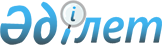 "2021-2023 жылдарға арналған Байзақ ауданы ауылдық округтерінің бюджеттері туралы" Байзақ аудандық мәслихатының 2020 жылғы 29 желтоқсандағы № 78-2 шешіміне өзгерістер енгізу туралыЖамбыл облысы Байзақ аудандық мәслихатының 2021 жылғы 22 сәуірдегі № 6-2 шешімі. Жамбыл облысының Әділет департаментінде 2021 жылғы 27 сәуірде № 4959 болып тіркелді
      Қазақстан Республикасының 2008 жылғы 4 желтоқсандағы Бюджет кодексінің 109 - 1 бабына, "Қазақстан Республикасындағы жергілікті мемлекеттік басқару және өзін – өзі басқару туралы" Қазақстан Республикасының 2001 жылғы 23 қаңтардағы Заңының 6 бабы негізінде аудандық мәслихаты ШЕШІМ ҚАБЫЛДАДЫ:
      1. "2021-2023 жылдарға арналған Байзақ ауданы ауылдық округтерінің бюджеттері туралы" Байзақ аудандық мәслихатының 2020 жылғы 29 желтоқсандағы № 78-2 шешіміне (нормативтік құқықтық актілерді мемлекеттік тіркеу тізілімінде № 4883 болып тіркелген, 2021 жылғы 12 қаңтардағы Қазақстан Республикасы нормативтік құқықтық актілерінің электрондық түрдегі эталондық бақылау банкінде жарияланған) келесі өзгерістер енгізілсін:
      1-1. Жалғызтөбе ауылдық округі 2021 жылға: 
      1) тармақшада:
      "27065" сандары "47963" сандарымен ауыстырылсын
      "21946" сандары "42844" сандарымен ауыстырылсын
      2) тармақшада:
      "27065" сандары "48147" сандарымен ауыстырылсын.
      5) тармақшада:
      "0" сандары "-184" сандарымен ауыстырылсын.
      6) тармақшада:
      "0" сандары "184" сандарымен ауыстырылсын.
      1-2. Дихан ауылдық округі 2021 жылға:
      1) тармақшада:
      "25162" сандары "50042" сандарымен ауыстырылсын
      "19732" сандары "44612" сандарымен ауыстырылсын
      2) тармақшада:
      "25162" сандары "50312" сандарымен ауыстырылсын.
      5) тармақшада:
      "0" сандары "-270" сандарымен ауыстырылсын.
      6) тармақшада:
      "0" сандары "270" сандарымен ауыстырылсын.
      1-3. Мырзатай ауылдық округі 2021 жылға:
      1) тармақшада:
      "29027" сандары "29427" сандарымен ауыстырылсын
      "22864" сандары "23264" сандарымен ауыстырылсын
      2) тармақшада:
      "29027" сандары "30564" сандарымен ауыстырылсын.
      5) тармақшада:
      "0" сандары "-1137" сандарымен ауыстырылсын.
      6) тармақшада:
      "0" сандары "1137" сандарымен ауыстырылсын.
      1-4. Темірбек ауылдық округі 2021 жылға:
      1) тармақшада:
      "21927" сандары "23933" сандарымен ауыстырылсын
      "19693" сандары "21699" сандарымен ауыстырылсын
      2) тармақшада:
      "21927" сандары "24549" сандарымен ауыстырылсын.
      5) тармақшада:
      "0" сандары "-616" сандарымен ауыстырылсын.
      6) тармақшада:
      "0" сандары "616" сандарымен ауыстырылсын.
      1-5. Түймекент ауылдық округі 2021 жылға:
      1) тармақшада:
      "31570" сандары "56672" сандарымен ауыстырылсын
      "19651" сандары "44753" сандарымен ауыстырылсын
      2) тармақшада:
      "31570" сандары "58365" сандарымен ауыстырылсын.
      5) тармақшада:
      "0" сандары "-1692" сандарымен ауыстырылсын.
      6) тармақшада:
      "0" сандары "1692" сандарымен ауыстырылсын.
      1-6. Жаңатұрмыс ауылдық округі 2021 жылға:
      1) тармақшада:
      "32755" сандары "76515" сандарымен ауыстырылсын
      "27540" сандары "71300" сандарымен ауыстырылсын
      2) тармақшада:
      "32755" сандары "76794" сандарымен ауыстырылсын.
      5) тармақшада:
      "0" сандары "-279" сандарымен ауыстырылсын.
      6) тармақшада:
      "0" сандары "279" сандарымен ауыстырылсын.
      1-7. Көктал ауылдық округі 2021 жылға:
      1) тармақшада:
      "23732" сандары "28932" сандарымен ауыстырылсын
      "17037" сандары "22237" сандарымен ауыстырылсын
      2) тармақшада:
      "23732" сандары "29423" сандарымен ауыстырылсын.
      5) тармақшада:
      "0" сандары "-491" сандарымен ауыстырылсын.
      6) тармақшада:
      "0" сандары "491" сандарымен ауыстырылсын.
      1-8. Ынтымақ ауылдық округі 2021 жылға:
      1) тармақшада:
      "27471" сандары "28418" сандарымен ауыстырылсын
      "23760" сандары "24707" сандарымен ауыстырылсын
      2) тармақшада:
      "27471" сандары "28862" сандарымен ауыстырылсын.
      5) тармақшада:
      "0" сандары "-444" сандарымен ауыстырылсын.
      6) тармақшада:
      "0" сандары "444" сандарымен ауыстырылсын.
      1-9. Суханбаев ауылдық округі 2021 жылға:
      1) тармақшада:
      "24442" сандары "31406" сандарымен ауыстырылсын
      "20472" сандары "27436" сандарымен ауыстырылсын
      2) тармақшада:
      "24442" сандары "31783" сандарымен ауыстырылсын.
      5) тармақшада:
      "0" сандары "-377" сандарымен ауыстырылсын.
      6) тармақшада:
      "0" сандары "377" сандарымен ауыстырылсын.
      1-10. Қостөбе ауылдық округі 2021 жылға:
      1) тармақшада:
      "37616" сандары "55601" сандарымен ауыстырылсын
      "23572" сандары "41557" сандарымен ауыстырылсын
      2) тармақшада:
      "37616" сандары "58002" сандарымен ауыстырылсын.
      5) тармақшада:
      "0" сандары "-2401" сандарымен ауыстырылсын.
      6) тармақшада:
      "0" сандары "2401" сандарымен ауыстырылсын.
      1-11. Бурыл ауылдық округі 2021 жылға:
      1) тармақшада:
      "46835" сандары "58420" сандарымен ауыстырылсын
      "21704" сандары "33289" сандарымен ауыстырылсын
      2) тармақшада:
      "46835" сандары "62537" сандарымен ауыстырылсын.
      5) тармақшада:
      "0" сандары "-4117" сандарымен ауыстырылсын.
      6) тармақшада:
      "0" сандары "4117" сандарымен ауыстырылсын.
      1-12. Көптерек ауылдық округі 2021 жылға:
      1) тармақшада:
      "23316" сандары "33233" сандарымен ауыстырылсын
      "19180" сандары "29097" сандарымен ауыстырылсын
      2) тармақшада:
      "23316" сандары "33264" сандарымен ауыстырылсын.
      5) тармақшада:
      "0" сандары "-31" сандарымен ауыстырылсын.
      6) тармақшада:
      "0" сандары "31" сандарымен ауыстырылсын.
      1-13. Үлгілі ауылдық округі 2021 жылға:
      1) тармақшада:
      "26225" сандары "36525" сандарымен ауыстырылсын
      "21434" сандары "31734" сандарымен ауыстырылсын
      2) тармақшада:
      "26225" сандары "37558" сандарымен ауыстырылсын.
      5) тармақшада:
      "0" сандары "-1033" сандарымен ауыстырылсын.
      6) тармақшада:
      "0" сандары "1033" сандарымен ауыстырылсын.
      1-14. Сарыкемер ауылдық округі 2021 жылға:
      1) тармақшада:
      "119924" сандары "153514" сандарымен ауыстырылсын
      "80927" сандары "114517" сандарымен ауыстырылсын
      2) тармақшада:
      "119924" сандары "158168" сандарымен ауыстырылсын.
      5) тармақшада:
      "0" сандары "-4653" сандарымен ауыстырылсын.
      6) тармақшада:
      "0" сандары "4653" сандарымен ауыстырылсын.
      1-15. Қызыл жұлдыз ауылдық округі 2021 жылға:
      1) тармақшада:
      "33026" сандары "37814" сандарымен ауыстырылсын
      "21784" сандары "26572" сандарымен ауыстырылсын
      2) тармақшада:
      "33026" сандары "38254" сандарымен ауыстырылсын.
      5) тармақшада:
      "0" сандары "-440" сандарымен ауыстырылсын.
      6) тармақшада:
      "0" сандары "440" сандарымен ауыстырылсын.
      1-16. Ботамойнақ ауылдық округі 2021 жылға:
      1) тармақшада:
      "35086" сандары "46022" сандарымен ауыстырылсын
      "24050" сандары "34986" сандарымен ауыстырылсын
      2) тармақшада:
      "35086" сандары "49880" сандарымен ауыстырылсын.
      5) тармақшада:
      "0" сандары "-3858" сандарымен ауыстырылсын.
      6) тармақшада:
      "0" сандары "3858" сандарымен ауыстырылсын.
      1-17. Бәйтерек ауылдық округі 2021 жылға:
      1) тармақшада:
      "46630" сандары "50841" сандарымен ауыстырылсын
      "26758" сандары "30969" сандарымен ауыстырылсын
      2) тармақшада:
      "46630" сандары "51657" сандарымен ауыстырылсын.
      5) тармақшада:
      "0" сандары "-816" сандарымен ауыстырылсын.
      6) тармақшада:
      "0" сандары "816" сандарымен ауыстырылсын.
      1-18. Сазтерек ауылдық округі 2021 жылға:
      1) тармақшада:
      "23579" сандары "28354" сандарымен ауыстырылсын
      "20722" сандары "25497" сандарымен ауыстырылсын
      2) тармақшада:
      "23579" сандары "29777" сандарымен ауыстырылсын.
      5) тармақшада:
      "0" сандары "-1423" сандарымен ауыстырылсын.
      6) тармақшада:
      "0" сандары "1423" сандарымен ауыстырылсын.
      Аталған шешімнің 1 қосымшасы осы шешімнің 1 қосымшасына сәйкес жаңа редакцияда мазмұндалсын.
      2. Осы шешімнің орындалуын бақылау Байзақ аудандық мәслихатының аумақты экономикалық дамыту, қаржы, бюджет, әкімшілік аумақтық құрылым, адам құқығын қорғау мәселелері және жер учаскелерін сатып алу туралы шарттар жобаларын қарау жөніндегі тұрақты комиссиясына жүктелсін.
      3. Осы шешім әділет органдарында мемлекеттік тіркелген күннен бастап күшіне енеді және 2021 жылдың 1 қаңтарынан қолданысқа енгізіледі.
      2021 жылға арналған Байзақ ауданы ауылдық округтер бюджеті
      2021 жылға арналған Жалғызтөбе ауылдық округі әкімі аппаратының бюджеті
      2021 жылға арналған Дихан ауылдық округі әкімі аппаратының бюджеті
      2021 жылға арналған Мырзатай ауылдық округі әкімі аппаратының бюджеті
      2021 жылға арналған Темірбек ауылдық округі әкімі аппаратының бюджеті
      2021 жылға арналған Түймекент ауылдық округі әкімі аппаратының бюджеті
      2021 жылға арналған Жаңатұрмыс ауылдық округі әкімі аппаратының бюджеті
      2021 жылға арналған Көктал ауылдық округі әкімі аппаратының бюджеті
      2021 жылға арналған Ынтымақ ауылдық округі әкімі аппаратының бюджеті
      2021 жылға арналған Суханбаев ауылдық округі әкімі аппаратының бюджеті
      2021 жылға арналған Қостөбе ауылдық округі әкімі аппаратының бюджеті
      2021 жылға арналған Бурыл ауылдық округі әкімі аппаратының бюджеті
      2021 жылға арналған Көптерек ауылдық округі әкімі аппаратының бюджеті
      2021 жылға арналған Үлгілі ауылдық округі әкімі аппаратының бюджеті
      2021 жылға арналған Сарыкемер ауылдық округі әкімі аппаратының бюджеті
      2021 жылға арналған Қызыл жұлдыз ауылдық округі әкімі аппаратының бюджеті
      2021 жылға арналған Ботамойнақ ауылдық округі әкімі аппаратының бюджеті
      2021 жылға арналған Бәйтерек ауылдық округі әкімі аппаратының бюджеті
      2021 жылға арналған Сазтерек ауылдық округі әкімі аппаратының бюджеті
					© 2012. Қазақстан Республикасы Әділет министрлігінің «Қазақстан Республикасының Заңнама және құқықтық ақпарат институты» ШЖҚ РМК
				
      Байзақ аудандық 

      мәслихат хатшысы 

Б. Акбаев
Байзақ аудандық мәслихатының
2021 жылғы 22 сәуірдегі
№ 6-2 шешіміне 1 қосымшаБайзақ аудандық мәслихатының
2021 жылғы 29 желтоқсандағы
№ 78-2 шешіміне 1 қосымша
Санаты Атауы
Санаты Атауы
Санаты Атауы
Санаты Атауы
Сомасы (мың теңге)
Сыныбы
Сыныбы
Сыныбы
Сомасы (мың теңге)
Ішкі сыныбы
Ішкі сыныбы
Ішкі сыныбы
I. КІРІСТЕР
873632
1
Салықтық түсімдер
182399
01
Табыс салығы
0
2
Жеке табыс салығы
0
04
Меншiкке салынатын салықтар
182399
1
Мүлiкке салынатын салықтар
2295
3
Жер салығы
8376
4
Көлiк құралдарына салынатын салық
171728
2
Салықтық емес түсiмдер
163
01
Мемлекеттік меншіктен түсетін кірістер
163
5
Мемлекет меншігіндегі мүлікті жалға беруден түсетін кірістер
163
04
Мемлекеттік бюджеттен қаржыландырылатын, сондай-ақ Қазақстан Республикасы Ұлттық Банкінің бюджетінен (шығыстар сметасынан) қамтылатын және қаржыландырылатын мемлекеттік мекемелер салатын айыппұлдар, өсімпұлдар, санкциялар, өндіріп алулар
0
1
Мұнай секторы ұйымдарынан және Жәбірленушілерге өтемақы қорына түсетін түсімдерді қоспағанда, мемлекеттік бюджеттен қаржыландырылатын, сондай-ақ Қазақстан Республикасы Ұлттық Банкінің бюджетінен (шығыстар сметасынан) қамтылатын және қаржыландырылатын мемлекеттік мекемелер салатын айыппұлдар, өсімпұлдар, санкциялар, өндіріп алулар
0
4
Трансферттердің түсімдері
691070
02
Мемлекеттiк басқарудың жоғары тұрған органдарынан түсетiн трансферттер
691070
3
Аудандардың (облыстық маңызы бар қаланың) бюджетінен трансферттер
691070
Функционалдық топ 
Функционалдық топ 
Функционалдық топ 
Функционалдық топ 
Сомасы (мың теңге)
Бюджеттік бағдарламалардың әкімшісі
Бюджеттік бағдарламалардың әкімшісі
Бюджеттік бағдарламалардың әкімшісі
Сомасы (мың теңге)
Бағдарлама
Бағдарлама
Сомасы (мың теңге)
ІІ. ШЫҒЫНДАР
897896
01
Жалпы сипаттағы мемлекеттiк қызметтер 
507559
124
Аудандық маңызы бар қала, ауыл, кент, ауылдық округ әкімінің аппараты
507559
001
Аудандық маңызы бар қала, ауыл, кент, ауылдық округ әкімінің қызметін қамтамасыз ету жөніндегі қызметтер
493639
022
Мемлекеттік органның күрделі шығыстары
13920
07
Тұрғын үй-коммуналдық шаруашылық
307427
124
Аудандық маңызы бар қала, ауыл, кент, ауылдық округ әкімінің аппараты
307427
008
Елді мекендердегі көшелерді жарықтандыру
84054
009
Елді мекендердің санитариясын қамтамасыз ету
12668
011
Елді мекендерді абаттандыру мен көгалдандыру
210705
12
Көлiк және коммуникация
37422
124
Аудандық маңызы бар қала, ауыл, кент, ауылдық округ әкімінің аппараты
37422
013
Аудандық маңызы бар қалаларда, ауылдарда, кенттерде, ауылдық округтерде автомобиль жолдарының жұмыс істеуін қамтамасыз ету
1288
045
Аудандық маңызы бар қалаларда, ауылдарда, кенттерде, ауылдық округтерде автомобиль жолдарын күрделі және орташа жөндеу
36134
13
Басқалар
45486
124
Аудандық маңызы бар қала, ауыл, кент, ауылдық округ әкімінің аппараты
45486
057
"Ауыл-Ел бесігі" жобасы шеңберінде ауылдық елді мекендердегі әлеуметтік және инженерлік инфрақұрылым бойынша іс-шараларды іске асыру
29785
058
"Ауыл-Ел бесігі" жобасы шеңберінде ауылдық елді мекендердегі әлеуметтік және инженерлік инфрақұрылымдарды дамыту
15701
15
Трансферттер
2
124
Аудандық маңызы бар қала, ауыл, кент, ауылдық округ әкімінің аппараты
2
048
Пайдаланылмаған (толық пайдаланылмаған) нысаналы трансферттерді қайтару
2
ІІІ. ТАЗА БЮДЖЕТТІК КРЕДИТ БЕРУ 
0
ІV. ҚАРЖЫ АКТИВТЕРІМЕН ЖАСАЛАТЫН ОПЕРАЦИЯЛАР БОЙЫНША САЛЬДО
0
V. БЮДЖЕТ ТАПШЫЛЫҒЫ (профициті)
-24262
VІ. БЮДЖЕТ ТАПШЫЛЫҒЫН ҚАРЖЫЛАНДЫРУ (профицитін пайдалану)
24262
Санаты 
Санаты 
Санаты 
Санаты 
Сыныбы
Сыныбы
Сыныбы
Кіші сыныбы 
Кіші сыныбы 
Кіші сыныбы 
Атауы 
Атауы 
Атауы 
7 
Қарыздар түсімі
0
01
Мемлекеттік ішкі қарыздар
0
2
Қарыз алу келісім шарттары
0
8
Бюджет қаражатының пайдаланылатын қалдықтары
24262
01
Бюджет қаражаты қалдықтары
24262
1
Бюджет қаражатының бос қалдықтары
24262Байзақ аудандық мәслихатының
2021 жылғы 22 сәуірдегі
№ 6-2 шешіміне 1-1 қосымшаБайзақ аудандық мәслихатының
2021 жылғы 29 желтоқсандағы
№ 78-2 шешіміне 1-1 қосымша
Санаты Атауы
Санаты Атауы
Санаты Атауы
Санаты Атауы
Сомасы (мың теңге)
Сыныбы
Сыныбы
Сыныбы
Сомасы (мың теңге)
Ішкі сыныбы
Ішкі сыныбы
Ішкі сыныбы
I. КІРІСТЕР
47963
1
Салықтық түсімдер
5119
01
Табыс салығы
0
2
Жеке табыс салығы
0
04
Меншiкке салынатын салықтар
5119
1
Мүлiкке салынатын салықтар
92
3
Жер салығы
362
4
Көлiк құралдарына салынатын салық
4665
2
Салықтық емес түсiмдер
0
01
Мемлекеттік меншіктен түсетін кірістер
0
5
Мемлекет меншігіндегі мүлікті жалға беруден түсетін кірістер
0
04
Мемлекеттік бюджеттен қаржыландырылатын, сондай-ақ Қазақстан Республикасы Ұлттық Банкінің бюджетінен (шығыстар сметасынан) қамтылатын және қаржыландырылатын мемлекеттік мекемелер салатын айыппұлдар, өсімпұлдар, санкциялар, өндіріп алулар
0
1
Мұнай секторы ұйымдарынан және Жәбірленушілерге өтемақы қорына түсетін түсімдерді қоспағанда, мемлекеттік бюджеттен қаржыландырылатын, сондай-ақ Қазақстан Республикасы Ұлттық Банкінің бюджетінен (шығыстар сметасынан) қамтылатын және қаржыландырылатын мемлекеттік мекемелер салатын айыппұлдар, өсімпұлдар, санкциялар, өндіріп алулар
0
4
Трансферттердің түсімдері
42844
02
Мемлекеттiк басқарудың жоғары тұрған органдарынан түсетiн трансферттер
42844
3
Аудандардың (облыстық маңызы бар қаланың) бюджетінен трансферттер
42844
Функционалдық топ 
Функционалдық топ 
Функционалдық топ 
Функционалдық топ 
Сомасы (мың теңге)
Бюджеттік бағдарламалардың әкімшісі
Бюджеттік бағдарламалардың әкімшісі
Бюджеттік бағдарламалардың әкімшісі
Сомасы (мың теңге)
Бағдарлама
Бағдарлама
Сомасы (мың теңге)
ІІ. ШЫҒЫНДАР
48147
01
Жалпы сипаттағы мемлекеттiк қызметтер 
40132
124
Аудандық маңызы бар қала, ауыл, кент, ауылдық округ әкімінің аппараты
40132
001
Аудандық маңызы бар қала, ауыл, кент, ауылдық округ әкімінің қызметін қамтамасыз ету жөніндегі қызметтер
39832
022
Мемлекеттік органның күрделі шығыстары
300
07
Тұрғын үй-коммуналдық шаруашылық
8015
124
Аудандық маңызы бар қала, ауыл, кент, ауылдық округ әкімінің аппараты
8015
008
Елді мекендердегі көшелерді жарықтандыру
2067
009
Елді мекендердің санитариясын қамтамасыз ету
140
011
Елді мекендерді абаттандыру мен көгалдандыру
5808
ІІІ. ТАЗА БЮДЖЕТТІК КРЕДИТ БЕРУ 
0
ІV. ҚАРЖЫ АКТИВТЕРІМЕН ЖАСАЛАТЫН ОПЕРАЦИЯЛАР БОЙЫНША САЛЬДО
0
V. БЮДЖЕТ ТАПШЫЛЫҒЫ (профициті)
-184
VІ. БЮДЖЕТ ТАПШЫЛЫҒЫН ҚАРЖЫЛАНДЫРУ (профицитін пайдалану)
184
Санаты 
Санаты 
Санаты 
Санаты 
Сыныбы
Сыныбы
Сыныбы
Кіші сыныбы 
Кіші сыныбы 
Кіші сыныбы 
Атауы 
Атауы 
Атауы 
7 
Қарыздар түсімі
0
01
Мемлекеттік ішкі қарыздар
0
2
Қарыз алу келісім шарттары
0
8
Бюджет қаражатының пайдаланылатын қалдықтары
184
01
Бюджет қаражаты қалдықтары
184
1
Бюджет қаражатының бос қалдықтары
184Байзақ аудандық мәслихатының
2021 жылғы 22 сәуірдегі
№ 6-2 шешіміне 1-2 қосымшаБайзақ аудандық мәслихатының
2021 жылғы 29 желтоқсандағы
№ 78-2 шешіміне 1-2 қосымша
Санаты Атауы
Санаты Атауы
Санаты Атауы
Санаты Атауы
Сомасы (мың теңге)
Сыныбы
Сыныбы
Сыныбы
Сомасы (мың теңге)
Ішкі сыныбы
Ішкі сыныбы
Ішкі сыныбы
I. КІРІСТЕР
50042
1
Салықтық түсімдер
5430
01
Табыс салығы
0
2
Жеке табыс салығы
0
04
Меншiкке салынатын салықтар
5430
1
Мүлiкке салынатын салықтар
82
3
Жер салығы
480
4
Көлiк құралдарына салынатын салық
4868
2
Салықтық емес түсiмдер
0
01
Мемлекеттік меншіктен түсетін кірістер
0
5
Мемлекет меншігіндегі мүлікті жалға беруден түсетін кірістер
0
04
Мемлекеттік бюджеттен қаржыландырылатын, сондай-ақ Қазақстан Республикасы Ұлттық Банкінің бюджетінен (шығыстар сметасынан) қамтылатын және қаржыландырылатын мемлекеттік мекемелер салатын айыппұлдар, өсімпұлдар, санкциялар, өндіріп алулар
0
1
Мұнай секторы ұйымдарынан және Жәбірленушілерге өтемақы қорына түсетін түсімдерді қоспағанда, мемлекеттік бюджеттен қаржыландырылатын, сондай-ақ Қазақстан Республикасы Ұлттық Банкінің бюджетінен (шығыстар сметасынан) қамтылатын және қаржыландырылатын мемлекеттік мекемелер салатын айыппұлдар, өсімпұлдар, санкциялар, өндіріп алулар
0
4
Трансферттердің түсімдері
44612
02
Мемлекеттiк басқарудың жоғары тұрған органдарынан түсетiн трансферттер
44612
3
Аудандардың (облыстық маңызы бар қаланың) бюджетінен трансферттер
44612
Функционалдық топ 
Функционалдық топ 
Функционалдық топ 
Функционалдық топ 
Сомасы (мың теңге)
Бюджеттік бағдарламалардың әкімшісі
Бюджеттік бағдарламалардың әкімшісі
Бюджеттік бағдарламалардың әкімшісі
Сомасы (мың теңге)
Бағдарлама
Бағдарлама
Сомасы (мың теңге)
ІІ. ШЫҒЫНДАР
50312
01
Жалпы сипаттағы мемлекеттiк қызметтер 
23302
124
Аудандық маңызы бар қала, ауыл, кент, ауылдық округ әкімінің аппараты
23302
001
Аудандық маңызы бар қала, ауыл, кент, ауылдық округ әкімінің қызметін қамтамасыз ету жөніндегі қызметтер
23182
022
Мемлекеттік органның күрделі шығыстары
120
07
Тұрғын үй-коммуналдық шаруашылық
6793
124
Аудандық маңызы бар қала, ауыл, кент, ауылдық округ әкімінің аппараты
6793
008
Елді мекендердегі көшелерді жарықтандыру
2130
009
Елді мекендердің санитариясын қамтамасыз ету
150
011
Елді мекендерді абаттандыру мен көгалдандыру
4513
13
Басқалар
20217
124
Аудандық маңызы бар қала, ауыл, кент, ауылдық округ әкімінің аппараты
20217
057
"Ауыл-Ел бесігі" жобасы шеңберінде ауылдық елді мекендердегі әлеуметтік және инженерлік инфрақұрылым бойынша іс-шараларды іске асыру
13786
058
Ауыл-Ел бесігі жобасы шеңберінде ауылдық елді мекендердегі әлеуметтік және инженерлік инфрақұрылымдарды дамыту
6431
ІІІ. ТАЗА БЮДЖЕТТІК КРЕДИТ БЕРУ 
0
ІV. ҚАРЖЫ АКТИВТЕРІМЕН ЖАСАЛАТЫН ОПЕРАЦИЯЛАР БОЙЫНША САЛЬДО
0
V. БЮДЖЕТ ТАПШЫЛЫҒЫ (профициті)
-270
VІ. БЮДЖЕТ ТАПШЫЛЫҒЫН ҚАРЖЫЛАНДЫРУ (профицитін пайдалану)
270
Санаты 
Санаты 
Санаты 
Санаты 
Сыныбы
Сыныбы
Сыныбы
Кіші сыныбы 
Кіші сыныбы 
Кіші сыныбы 
Атауы 
Атауы 
Атауы 
7 
Қарыздар түсімі
0
01
Мемлекеттік ішкі қарыздар
0
2
Қарыз алу келісім шарттары
0
8
Бюджет қаражатының пайдаланылатын қалдықтары
270
01
Бюджет қаражаты қалдықтары
270
1
Бюджет қаражатының бос қалдықтары
270Байзақ аудандық мәслихатының
2021 жылғы 22 сәуірдегі
№ 6-2 шешіміне 1-3 қосымшаБайзақ аудандық мәслихатының
2021 жылғы 29 желтоқсандағы
№ 78-2 шешіміне 1-3 қосымша
Санаты Атауы
Санаты Атауы
Санаты Атауы
Санаты Атауы
Сомасы (мың теңге)
Сыныбы
Сыныбы
Сыныбы
Сомасы (мың теңге)
Ішкі сыныбы
Ішкі сыныбы
Ішкі сыныбы
I. КІРІСТЕР
29427
1
Салықтық түсімдер
6163
01
Табыс салығы
0
2
Жеке табыс салығы
0
04
Меншiкке салынатын салықтар
6163
1
Мүлiкке салынатын салықтар
93
3
Жер салығы
430
4
Көлiк құралдарына салынатын салық
5640
2
Салықтық емес түсiмдер
0
01
Мемлекеттік меншіктен түсетін кірістер
0
5
Мемлекет меншігіндегі мүлікті жалға беруден түсетін кірістер
0
04
Мемлекеттік бюджеттен қаржыландырылатын, сондай-ақ Қазақстан Республикасы Ұлттық Банкінің бюджетінен (шығыстар сметасынан) қамтылатын және қаржыландырылатын мемлекеттік мекемелер салатын айыппұлдар, өсімпұлдар, санкциялар, өндіріп алулар
0
1
Мұнай секторы ұйымдарынан және Жәбірленушілерге өтемақы қорына түсетін түсімдерді қоспағанда, мемлекеттік бюджеттен қаржыландырылатын, сондай-ақ Қазақстан Республикасы Ұлттық Банкінің бюджетінен (шығыстар сметасынан) қамтылатын және қаржыландырылатын мемлекеттік мекемелер салатын айыппұлдар, өсімпұлдар, санкциялар, өндіріп алулар
0
4
Трансферттердің түсімдері
23264
02
Мемлекеттiк басқарудың жоғары тұрған органдарынан түсетiн трансферттер
23264
3
Аудандардың (облыстық маңызы бар қаланың) бюджетінен трансферттер
23264
Функционалдық топ 
Функционалдық топ 
Функционалдық топ 
Функционалдық топ 
Сомасы (мың теңге)
Бюджеттік бағдарламалардың әкімшісі
Бюджеттік бағдарламалардың әкімшісі
Бюджеттік бағдарламалардың әкімшісі
Сомасы (мың теңге)
Бағдарлама
Бағдарлама
Сомасы (мың теңге)
ІІ. ШЫҒЫНДАР
30564
01
Жалпы сипаттағы мемлекеттiк қызметтер 
20736
124
Аудандық маңызы бар қала, ауыл, кент, ауылдық округ әкімінің аппараты
20736
001
Аудандық маңызы бар қала, ауыл, кент, ауылдық округ әкімінің қызметін қамтамасыз ету жөніндегі қызметтер
20336
022
Мемлекеттік органның күрделі шығыстары
400
07
Тұрғын үй-коммуналдық шаруашылық
9828
124
Аудандық маңызы бар қала, ауыл, кент, ауылдық округ әкімінің аппараты
9828
008
Елді мекендердегі көшелерді жарықтандыру
3545
009
Елді мекендердің санитариясын қамтамасыз ету
3753
011
Елді мекендерді абаттандыру мен көгалдандыру
2530
13
Басқалар
0
124
Аудандық маңызы бар қала, ауыл, кент, ауылдық округ әкімінің аппараты
0
057
"Ауыл-Ел бесігі" жобасы шеңберінде ауылдық елді мекендердегі әлеуметтік және инженерлік инфрақұрылым бойынша іс-шараларды іске асыру
0
ІІІ. ТАЗА БЮДЖЕТТІК КРЕДИТ БЕРУ 
0
ІV. ҚАРЖЫ АКТИВТЕРІМЕН ЖАСАЛАТЫН ОПЕРАЦИЯЛАР БОЙЫНША САЛЬДО
0
V. БЮДЖЕТ ТАПШЫЛЫҒЫ (профициті)
-1137
VІ. БЮДЖЕТ ТАПШЫЛЫҒЫН ҚАРЖЫЛАНДЫРУ (профицитін пайдалану)
1137
Санаты 
Санаты 
Санаты 
Санаты 
Сыныбы
Сыныбы
Сыныбы
Кіші сыныбы 
Кіші сыныбы 
Кіші сыныбы 
Атауы 
Атауы 
Атауы 
7 
Қарыздар түсімі
0
01
Мемлекеттік ішкі қарыздар
0
2
Қарыз алу келісім шарттары
0
8
Бюджет қаражатының пайдаланылатын қалдықтары
1137
01
Бюджет қаражаты қалдықтары
1137
1
Бюджет қаражатының бос қалдықтары
1137Байзақ аудандық мәслихатының
2021 жылғы 22 сәуірдегі
№ 6-2 шешіміне 1-4 қосымшаБайзақ аудандық мәслихатының
2021 жылғы 29 желтоқсандағы
№ 78-2 шешіміне 1-4 қосымша
Сомасы (мың теңге)
Санаты Атауы
Санаты Атауы
Санаты Атауы
Санаты Атауы
Сомасы (мың теңге)
Сыныбы
Ішкі сыныбы
I. КІРІСТЕР
23933
1
Салықтық түсімдер
2234
01
Табыс салығы
0
2
Жеке табыс салығы
0
04
Меншiкке салынатын салықтар
2234
1
Мүлiкке салынатын салықтар
27
3
Жер салығы
183
4
Көлiк құралдарына салынатын салық
2024
2
Салықтық емес түсiмдер
0
01
Мемлекеттік меншіктен түсетін кірістер
0
5
Мемлекет меншігіндегі мүлікті жалға беруден түсетін кірістер
0
04
Мемлекеттік бюджеттен қаржыландырылатын, сондай-ақ Қазақстан Республикасы Ұлттық Банкінің бюджетінен (шығыстар сметасынан) қамтылатын және қаржыландырылатын мемлекеттік мекемелер салатын айыппұлдар, өсімпұлдар, санкциялар, өндіріп алулар
0
1
Мұнай секторы ұйымдарынан және Жәбірленушілерге өтемақы қорына түсетін түсімдерді қоспағанда, мемлекеттік бюджеттен қаржыландырылатын, сондай-ақ Қазақстан Республикасы Ұлттық Банкінің бюджетінен (шығыстар сметасынан) қамтылатын және қаржыландырылатын мемлекеттік мекемелер салатын айыппұлдар, өсімпұлдар, санкциялар, өндіріп алулар
0
4
Трансферттердің түсімдері
21699
02
Мемлекеттiк басқарудың жоғары тұрған органдарынан түсетiн трансферттер
21699
3
Аудандардың (облыстық маңызы бар қаланың) бюджетінен трансферттер
21699
Функционалдық топ 
Функционалдық топ 
Функционалдық топ 
Функционалдық топ 
Сомасы (мың теңге)
Бюджеттік бағдарламалардың әкімшісі
Бюджеттік бағдарламалардың әкімшісі
Бюджеттік бағдарламалардың әкімшісі
Сомасы (мың теңге)
Бағдарлама
Бағдарлама
Сомасы (мың теңге)
ІІ. ШЫҒЫНДАР
24549
01
Жалпы сипаттағы мемлекеттiк қызметтер 
20554
124
Аудандық маңызы бар қала, ауыл, кент, ауылдық округ әкімінің аппараты
20554
001
Аудандық маңызы бар қала, ауыл, кент, ауылдық округ әкімінің қызметін қамтамасыз ету жөніндегі қызметтер
19994
022
Мемлекеттік органның күрделі шығыстары
560
07
Тұрғын үй-коммуналдық шаруашылық
3995
124
Аудандық маңызы бар қала, ауыл, кент, ауылдық округ әкімінің аппараты
3995
008
Елді мекендердегі көшелерді жарықтандыру
950
009
Елді мекендердің санитариясын қамтамасыз ету
100
011
Елді мекендерді абаттандыру мен көгалдандыру
2945
ІІІ. ТАЗА БЮДЖЕТТІК КРЕДИТ БЕРУ 
0
ІV. ҚАРЖЫ АКТИВТЕРІМЕН ЖАСАЛАТЫН ОПЕРАЦИЯЛАР БОЙЫНША САЛЬДО
0
V. БЮДЖЕТ ТАПШЫЛЫҒЫ (профициті)
-616
VІ. БЮДЖЕТ ТАПШЫЛЫҒЫН ҚАРЖЫЛАНДЫРУ (профицитін пайдалану)
616
Санаты 
Санаты 
Санаты 
Санаты 
Сыныбы
Сыныбы
Сыныбы
Кіші сыныбы 
Кіші сыныбы 
Кіші сыныбы 
Атауы 
Атауы 
Атауы 
7 
Қарыздар түсімі
0
01
Мемлекеттік ішкі қарыздар
0
2
Қарыз алу келісім шарттары
0
8
Бюджет қаражатының пайдаланылатын қалдықтары
616
01
Бюджет қаражаты қалдықтары
616
1
Бюджет қаражатының бос қалдықтары
616Байзақ аудандық мәслихатының
2021 жылғы 22 сәуірдегі
№ 6-2 шешіміне 1-5 қосымшаБайзақ аудандық мәслихатының
2021 жылғы 29 желтоқсандағы
№ 78-2 шешіміне 1-5 қосымша
Сомасы (мың теңге)
Санаты Атауы
Санаты Атауы
Санаты Атауы
Санаты Атауы
Сомасы (мың теңге)
Сыныбы
Сомасы (мың теңге)
Ішкі сыныбы
I. КІРІСТЕР
56672
1
Салықтық түсімдер
11919
01
Табыс салығы
0
2
Жеке табыс салығы
0
04
Меншiкке салынатын салықтар
11919
1
Мүлiкке салынатын салықтар
171
3
Жер салығы
652
4
Көлiк құралдарына салынатын салық
11096
2
Салықтық емес түсiмдер
0
01
Мемлекеттік меншіктен түсетін кірістер
0
5
Мемлекет меншігіндегі мүлікті жалға беруден түсетін кірістер
0
04
Мемлекеттік бюджеттен қаржыландырылатын, сондай-ақ Қазақстан Республикасы Ұлттық Банкінің бюджетінен (шығыстар сметасынан) қамтылатын және қаржыландырылатын мемлекеттік мекемелер салатын айыппұлдар, өсімпұлдар, санкциялар, өндіріп алулар
0
1
Мұнай секторы ұйымдарынан және Жәбірленушілерге өтемақы қорына түсетін түсімдерді қоспағанда, мемлекеттік бюджеттен қаржыландырылатын, сондай-ақ Қазақстан Республикасы Ұлттық Банкінің бюджетінен (шығыстар сметасынан) қамтылатын және қаржыландырылатын мемлекеттік мекемелер салатын айыппұлдар, өсімпұлдар, санкциялар, өндіріп алулар
0
4
Трансферттердің түсімдері
44753
02
Мемлекеттiк басқарудың жоғары тұрған органдарынан түсетiн трансферттер
44753
3
Аудандардың (облыстық маңызы бар қаланың) бюджетінен трансферттер
44753
Функционалдық топ 
Функционалдық топ 
Функционалдық топ 
Функционалдық топ 
Сомасы (мың теңге)
Бюджеттік бағдарламалардың әкімшісі
Бюджеттік бағдарламалардың әкімшісі
Бюджеттік бағдарламалардың әкімшісі
Сомасы (мың теңге)
Бағдарлама
Бағдарлама
Сомасы (мың теңге)
ІІ. ШЫҒЫНДАР
58365
01
Жалпы сипаттағы мемлекеттiк қызметтер 
30218
124
Аудандық маңызы бар қала, ауыл, кент, ауылдық округ әкімінің аппараты
30218
001
Аудандық маңызы бар қала, ауыл, кент, ауылдық округ әкімінің қызметін қамтамасыз ету жөніндегі қызметтер
29778
022
Мемлекеттік органның күрделі шығыстары
440
07
Тұрғын үй-коммуналдық шаруашылық
14394
124
Аудандық маңызы бар қала, ауыл, кент, ауылдық округ әкімінің аппараты
14394
008
Елді мекендердегі көшелерді жарықтандыру
2309
009
Елді мекендердің санитариясын қамтамасыз ету
530
011
Елді мекендерді абаттандыру мен көгалдандыру
11555
12
Көлiк және коммуникация
500
124
Аудандық маңызы бар қала, ауыл, кент, ауылдық округ әкімінің аппараты
500
013
Аудандық маңызы бар қалаларда, ауылдарда, кенттерде, ауылдық округтерде автомобиль жолдарының жұмыс істеуін қамтамасыз ету
500
13
Басқалар
13252
124
Аудандық маңызы бар қала, ауыл, кент, ауылдық округ әкімінің аппараты
13252
057
"Ауыл-Ел бесігі" жобасы шеңберінде ауылдық елді мекендердегі әлеуметтік және инженерлік инфрақұрылым бойынша іс-шараларды іске асыру
11265
058
Ауыл-Ел бесігі жобасы шеңберінде ауылдық елді мекендердегі әлеуметтік және инженерлік инфрақұрылымдарды дамыту
1987
15
Трансферттер
1
124
Аудандық маңызы бар қала, ауыл, кент, ауылдық округ әкімінің аппараты
1
048
Пайдаланылмаған (толық пайдаланылмаған) нысаналы трансферттерді қайтару
1
ІІІ. ТАЗА БЮДЖЕТТІК КРЕДИТ БЕРУ 
0
ІV. ҚАРЖЫ АКТИВТЕРІМЕН ЖАСАЛАТЫН ОПЕРАЦИЯЛАР БОЙЫНША САЛЬДО
0
V. БЮДЖЕТ ТАПШЫЛЫҒЫ (профициті)
-1692
VІ. БЮДЖЕТ ТАПШЫЛЫҒЫН ҚАРЖЫЛАНДЫРУ (профицитін пайдалану)
1692
Санаты 
Санаты 
Санаты 
Санаты 
Сыныбы
Сыныбы
Сыныбы
Кіші сыныбы 
Кіші сыныбы 
Кіші сыныбы 
Атауы 
Атауы 
Атауы 
7 
Қарыздар түсімі
0
01
Мемлекеттік ішкі қарыздар
0
2
Қарыз алу келісім шарттары
0
8
Бюджет қаражатының пайдаланылатын қалдықтары
1692
01
Бюджет қаражаты қалдықтары
1692
1
Бюджет қаражатының бос қалдықтары
1692Байзақ аудандық мәслихатының
2021 жылғы 22 сәуірдегі
№ 6-2 шешіміне 1-6 қосымшаБайзақ аудандық мәслихатының
2021 жылғы 29 желтоқсандағы
№ 78-2 шешіміне 1-6 қосымша
Санаты Атауы
Санаты Атауы
Санаты Атауы
Санаты Атауы
Сомасы (мың теңге)
Сыныбы
Сомасы (мың теңге)
Ішкі сыныбы
I. КІРІСТЕР
76515
1
Салықтық түсімдер
5183
01
Табыс салығы
0
2
Жеке табыс салығы
0
04
Меншiкке салынатын салықтар
5183
1
Мүлiкке салынатын салықтар
30
3
Жер салығы
443
4
Көлiк құралдарына салынатын салық
4710
2
Салықтық емес түсiмдер
32
01
Мемлекеттік меншіктен түсетін кірістер
32
5
Мемлекет меншігіндегі мүлікті жалға беруден түсетін кірістер
32
04
Мемлекеттік бюджеттен қаржыландырылатын, сондай-ақ Қазақстан Республикасы Ұлттық Банкінің бюджетінен (шығыстар сметасынан) қамтылатын және қаржыландырылатын мемлекеттік мекемелер салатын айыппұлдар, өсімпұлдар, санкциялар, өндіріп алулар
0
1
Мұнай секторы ұйымдарынан және Жәбірленушілерге өтемақы қорына түсетін түсімдерді қоспағанда, мемлекеттік бюджеттен қаржыландырылатын, сондай-ақ Қазақстан Республикасы Ұлттық Банкінің бюджетінен (шығыстар сметасынан) қамтылатын және қаржыландырылатын мемлекеттік мекемелер салатын айыппұлдар, өсімпұлдар, санкциялар, өндіріп алулар
0
4
Трансферттердің түсімдері
71300
02
Мемлекеттiк басқарудың жоғары тұрған органдарынан түсетiн трансферттер
71300
3
Аудандардың (облыстық маңызы бар қаланың) бюджетінен трансферттер
71300
Функционалдық топ 
Функционалдық топ 
Функционалдық топ 
Функционалдық топ 
Сомасы (мың теңге)
Бюджеттік бағдарламалардың әкімшісі
Бюджеттік бағдарламалардың әкімшісі
Бюджеттік бағдарламалардың әкімшісі
Сомасы (мың теңге)
Бағдарлама
Бағдарлама
Сомасы (мың теңге)
ІІ. ШЫҒЫНДАР
76794
01
Жалпы сипаттағы мемлекеттiк қызметтер 
27089
124
Аудандық маңызы бар қала, ауыл, кент, ауылдық округ әкімінің аппараты
27089
001
Аудандық маңызы бар қала, ауыл, кент, ауылдық округ әкімінің қызметін қамтамасыз ету жөніндегі қызметтер
26649
022
Мемлекеттік органның күрделі шығыстары
440
07
Тұрғын үй-коммуналдық шаруашылық
32360
124
Аудандық маңызы бар қала, ауыл, кент, ауылдық округ әкімінің аппараты
32360
008
Елді мекендердегі көшелерді жарықтандыру
5376
009
Елді мекендердің санитариясын қамтамасыз ету
190
011
Елді мекендерді абаттандыру мен көгалдандыру
26794
12
Көлiк және коммуникация
17345
124
Аудандық маңызы бар қала, ауыл, кент, ауылдық округ әкімінің аппараты
17345
013
Аудандық маңызы бар қалаларда, ауылдарда, кенттерде, ауылдық округтерде автомобиль жолдарының жұмыс істеуін қамтамасыз ету
279
045
Аудандық маңызы бар қалаларда, ауылдарда, кенттерде, ауылдық округтерде автомобиль жолдарын күрделі және орташа жөндеу
17066
ІІІ. ТАЗА БЮДЖЕТТІК КРЕДИТ БЕРУ 
0
ІV. ҚАРЖЫ АКТИВТЕРІМЕН ЖАСАЛАТЫН ОПЕРАЦИЯЛАР БОЙЫНША САЛЬДО
0
V. БЮДЖЕТ ТАПШЫЛЫҒЫ (профициті)
-279
VІ. БЮДЖЕТ ТАПШЫЛЫҒЫН ҚАРЖЫЛАНДЫРУ (профицитін пайдалану)
279
Санаты 
Санаты 
Санаты 
Санаты 
Сыныбы
Сыныбы
Сыныбы
Кіші сыныбы 
Кіші сыныбы 
Кіші сыныбы 
Атауы 
Атауы 
Атауы 
7 
Қарыздар түсімі
0
01
Мемлекеттік ішкі қарыздар
0
2
Қарыз алу келісім шарттары
0
8
Бюджет қаражатының пайдаланылатын қалдықтары
279
01
Бюджет қаражаты қалдықтары
279
1
Бюджет қаражатының бос қалдықтары
279Байзақ аудандық мәслихатының
2021 жылғы 22 сәуірдегі
№ 6-2 шешіміне 1-7 қосымшаБайзақ аудандық мәслихатының
2021 жылғы 29 желтоқсандағы
№ 78-2 шешіміне 1-7 қосымша
Санаты Атауы
Санаты Атауы
Санаты Атауы
Санаты Атауы
Сомасы (мың теңге)
Сыныбы
Сыныбы
Сыныбы
Сомасы (мың теңге)
Ішкі сыныбы
Ішкі сыныбы
Ішкі сыныбы
I. КІРІСТЕР
28932
1
Салықтық түсімдер
6675
01
Табыс салығы
0
2
Жеке табыс салығы
0
04
Меншiкке салынатын салықтар
6675
1
Мүлiкке салынатын салықтар
71
3
Жер салығы
169
4
Көлiк құралдарына салынатын салық
6435
2
Салықтық емес түсiмдер
20
01
Мемлекеттік меншіктен түсетін кірістер
20
5
Мемлекет меншігіндегі мүлікті жалға беруден түсетін кірістер
20
04
Мемлекеттік бюджеттен қаржыландырылатын, сондай-ақ Қазақстан Республикасы Ұлттық Банкінің бюджетінен (шығыстар сметасынан) қамтылатын және қаржыландырылатын мемлекеттік мекемелер салатын айыппұлдар, өсімпұлдар, санкциялар, өндіріп алулар
0
1
Мұнай секторы ұйымдарынан және Жәбірленушілерге өтемақы қорына түсетін түсімдерді қоспағанда, мемлекеттік бюджеттен қаржыландырылатын, сондай-ақ Қазақстан Республикасы Ұлттық Банкінің бюджетінен (шығыстар сметасынан) қамтылатын және қаржыландырылатын мемлекеттік мекемелер салатын айыппұлдар, өсімпұлдар, санкциялар, өндіріп алулар
0
4
Трансферттердің түсімдері
22237
02
Мемлекеттiк басқарудың жоғары тұрған органдарынан түсетiн трансферттер
22237
3
Аудандардың (облыстық маңызы бар қаланың) бюджетінен трансферттер
22237
Функционалдық топ 
Функционалдық топ 
Функционалдық топ 
Функционалдық топ 
Сомасы (мың теңге)
Бюджеттік бағдарламалардың әкімшісі
Бюджеттік бағдарламалардың әкімшісі
Бюджеттік бағдарламалардың әкімшісі
Сомасы (мың теңге)
Бағдарлама
Бағдарлама
Сомасы (мың теңге)
ІІ.ШЫҒЫНДАР
29423
01
Жалпы сипаттағы мемлекеттiк қызметтер 
26406
124
Аудандық маңызы бар қала, ауыл, кент, ауылдық округ әкімінің аппараты
26406
001
Аудандық маңызы бар қала, ауыл, кент, ауылдық округ әкімінің қызметін қамтамасыз ету жөніндегі қызметтер
26006
022
Мемлекеттік органның күрделі шығыстары
400
07
Тұрғын үй-коммуналдық шаруашылық
3017
124
Аудандық маңызы бар қала, ауыл, кент, ауылдық округ әкімінің аппараты
3017
008
Елді мекендердегі көшелерді жарықтандыру
1762
009
Елді мекендердің санитариясын қамтамасыз ету
160
011
Елді мекендерді абаттандыру мен көгалдандыру
1095
13
Басқалар
0
124
Аудандық маңызы бар қала, ауыл, кент, ауылдық округ әкімінің аппараты
0
057
"Ауыл-Ел бесігі" жобасы шеңберінде ауылдық елді мекендердегі әлеуметтік және инженерлік инфрақұрылым бойынша іс-шараларды іске асыру
0
ІІІ. ТАЗА БЮДЖЕТТІК КРЕДИТ БЕРУ 
0
ІV. ҚАРЖЫ АКТИВТЕРІМЕН ЖАСАЛАТЫН ОПЕРАЦИЯЛАР БОЙЫНША САЛЬДО
0
V. БЮДЖЕТ ТАПШЫЛЫҒЫ (профициті)
-491
VІ. БЮДЖЕТ ТАПШЫЛЫҒЫН ҚАРЖЫЛАНДЫРУ (профицитін пайдалану)
491
Санаты 
Санаты 
Санаты 
Санаты 
Сыныбы
Сыныбы
Сыныбы
Кіші сыныбы 
Кіші сыныбы 
Кіші сыныбы 
Атауы 
Атауы 
Атауы 
7 
Қарыздар түсімі
0
01
Мемлекеттік ішкі қарыздар
0
2
Қарыз алу келісім шарттары
0
8
Бюджет қаражатының пайдаланылатын қалдықтары
491
01
Бюджет қаражаты қалдықтары
491
1
Бюджет қаражатының бос қалдықтары
491Байзақ аудандық мәслихатының
2021 жылғы 22 сәуірдегі
№ 6-2 шешіміне 1-8 қосымшаБайзақ аудандық мәслихатының
2021 жылғы 29 желтоқсандағы
№ 78-2 шешіміне 1-8 қосымша
Санаты Атауы
Санаты Атауы
Санаты Атауы
Санаты Атауы
Сомасы (мың теңге)
Сыныбы
Сыныбы
Сыныбы
Сомасы (мың теңге)
Ішкі сыныбы
Ішкі сыныбы
Ішкі сыныбы
I. КІРІСТЕР
28418
1
Салықтық түсімдер
3711
01
Табыс салығы
0
2
Жеке табыс салығы
0
04
Меншiкке салынатын салықтар
3711
1
Мүлiкке салынатын салықтар
53
3
Жер салығы
212
4
Көлiк құралдарына салынатын салық
3446
2
Салықтық емес түсiмдер
0
01
Мемлекеттік меншіктен түсетін кірістер
0
5
Мемлекет меншігіндегі мүлікті жалға беруден түсетін кірістер
0
04
Мемлекеттік бюджеттен қаржыландырылатын, сондай-ақ Қазақстан Республикасы Ұлттық Банкінің бюджетінен (шығыстар сметасынан) қамтылатын және қаржыландырылатын мемлекеттік мекемелер салатын айыппұлдар, өсімпұлдар, санкциялар, өндіріп алулар
0
1
Мұнай секторы ұйымдарынан және Жәбірленушілерге өтемақы қорына түсетін түсімдерді қоспағанда, мемлекеттік бюджеттен қаржыландырылатын, сондай-ақ Қазақстан Республикасы Ұлттық Банкінің бюджетінен (шығыстар сметасынан) қамтылатын және қаржыландырылатын мемлекеттік мекемелер салатын айыппұлдар, өсімпұлдар, санкциялар, өндіріп алулар
0
4
Трансферттердің түсімдері
24707
02
Мемлекеттiк басқарудың жоғары тұрған органдарынан түсетiн трансферттер
24707
3
Аудандардың (облыстық маңызы бар қаланың) бюджетінен трансферттер
24707
Функционалдық топ 
Функционалдық топ 
Функционалдық топ 
Функционалдық топ 
Сомасы (мың теңге)
Бюджеттік бағдарламалардың әкімшісі
Бюджеттік бағдарламалардың әкімшісі
Бюджеттік бағдарламалардың әкімшісі
Сомасы (мың теңге)
Бағдарлама
Бағдарлама
Сомасы (мың теңге)
ІІ. ШЫҒЫНДАР
28862
01
Жалпы сипаттағы мемлекеттiк қызметтер 
20966
124
Аудандық маңызы бар қала, ауыл, кент, ауылдық округ әкімінің аппараты
20966
001
Аудандық маңызы бар қала, ауыл, кент, ауылдық округ әкімінің қызметін қамтамасыз ету жөніндегі қызметтер
20352
022
Мемлекеттік органның күрделі шығыстары
614
07
Тұрғын үй-коммуналдық шаруашылық
6786
124
Аудандық маңызы бар қала, ауыл, кент, ауылдық округ әкімінің аппараты
6786
008
Елді мекендердегі көшелерді жарықтандыру
2298
009
Елді мекендердің санитариясын қамтамасыз ету
350
011
Елді мекендерді абаттандыру мен көгалдандыру
4138
12
Көлiк және коммуникация
1110
124
Аудандық маңызы бар қала, ауыл, кент, ауылдық округ әкімінің аппараты
1110
013
Аудандық маңызы бар қалаларда, ауылдарда, кенттерде, ауылдық округтерде автомобиль жолдарының жұмыс істеуін қамтамасыз ету
509
045
Аудандық маңызы бар қалаларда, ауылдарда, кенттерде, ауылдық округтерде автомобиль жолдарын күрделі және орташа жөндеу
601
13
Басқалар
0
124
Аудандық маңызы бар қала, ауыл, кент, ауылдық округ әкімінің аппараты
0
057
"Ауыл-Ел бесігі" жобасы шеңберінде ауылдық елді мекендердегі әлеуметтік және инженерлік инфрақұрылым бойынша іс-шараларды іске асыру
0
ІІІ. ТАЗА БЮДЖЕТТІК КРЕДИТ БЕРУ 
0
ІV. ҚАРЖЫ АКТИВТЕРІМЕН ЖАСАЛАТЫН ОПЕРАЦИЯЛАР БОЙЫНША САЛЬДО
0
V. БЮДЖЕТ ТАПШЫЛЫҒЫ (профициті)
-444
VІ. БЮДЖЕТ ТАПШЫЛЫҒЫН ҚАРЖЫЛАНДЫРУ (профицитін пайдалану)
444
Санаты 
Санаты 
Санаты 
Санаты 
Сыныбы
Сыныбы
Сыныбы
Кіші сыныбы 
Кіші сыныбы 
Кіші сыныбы 
Атауы 
Атауы 
Атауы 
7 
Қарыздар түсімі
0
01
Мемлекеттік ішкі қарыздар
0
2
Қарыз алу келісім шарттары
0
8
Бюджет қаражатының пайдаланылатын қалдықтары
444
01
Бюджет қаражаты қалдықтары
444
1
Бюджет қаражатының бос қалдықтары
444Байзақ аудандық мәслихатының
2021 жылғы 22 сәуірдегі
№ 6-2 шешіміне 1-9 қосымшаБайзақ аудандық мәслихатының
2021 жылғы 29 желтоқсандағы
№ 78-2 шешіміне 1-9 қосымша
Санаты Атауы
Санаты Атауы
Санаты Атауы
Санаты Атауы
Сомасы (мың теңге)
Сыныбы
Сыныбы
Сыныбы
Сомасы (мың теңге)
Ішкі сыныбы
Ішкі сыныбы
Ішкі сыныбы
I. КІРІСТЕР
31406
1
Салықтық түсімдер
3970
01
Табыс салығы
0
2
Жеке табыс салығы
0
04
Меншiкке салынатын салықтар
3970
1
Мүлiкке салынатын салықтар
37
3
Жер салығы
326
4
Көлiк құралдарына салынатын салық
3607
2
Салықтық емес түсiмдер
0
01
Мемлекеттік меншіктен түсетін кірістер
0
5
Мемлекет меншігіндегі мүлікті жалға беруден түсетін кірістер
0
04
Мемлекеттік бюджеттен қаржыландырылатын, сондай-ақ Қазақстан Республикасы Ұлттық Банкінің бюджетінен (шығыстар сметасынан) қамтылатын және қаржыландырылатын мемлекеттік мекемелер салатын айыппұлдар, өсімпұлдар, санкциялар, өндіріп алулар
0
1
Мұнай секторы ұйымдарынан және Жәбірленушілерге өтемақы қорына түсетін түсімдерді қоспағанда, мемлекеттік бюджеттен қаржыландырылатын, сондай-ақ Қазақстан Республикасы Ұлттық Банкінің бюджетінен (шығыстар сметасынан) қамтылатын және қаржыландырылатын мемлекеттік мекемелер салатын айыппұлдар, өсімпұлдар, санкциялар, өндіріп алулар
0
4
Трансферттердің түсімдері
27436
02
Мемлекеттiк басқарудың жоғары тұрған органдарынан түсетiн трансферттер
27436
3
Аудандардың (облыстық маңызы бар қаланың) бюджетінен трансферттер
27436
Функционалдық топ 
Функционалдық топ 
Функционалдық топ 
Функционалдық топ 
Сомасы (мың теңге)
Бюджеттік бағдарламалардың әкімшісі
Бюджеттік бағдарламалардың әкімшісі
Бюджеттік бағдарламалардың әкімшісі
Сомасы (мың теңге)
Бағдарлама
Бағдарлама
Сомасы (мың теңге)
ІІ. ШЫҒЫНДАР
31783
01
Жалпы сипаттағы мемлекеттiк қызметтер 
21642
124
Аудандық маңызы бар қала, ауыл, кент, ауылдық округ әкімінің аппараты
21642
001
Аудандық маңызы бар қала, ауыл, кент, ауылдық округ әкімінің қызметін қамтамасыз ету жөніндегі қызметтер
21168
022
Мемлекеттік органның күрделі шығыстары
474
07
Тұрғын үй-коммуналдық шаруашылық
5407
124
Аудандық маңызы бар қала, ауыл, кент, ауылдық округ әкімінің аппараты
5407
008
Елді мекендердегі көшелерді жарықтандыру
2750
009
Елді мекендердің санитариясын қамтамасыз ету
110
011
Елді мекендерді абаттандыру мен көгалдандыру
2547
13
Басқалар
4734
124
Аудандық маңызы бар қала, ауыл, кент, ауылдық округ әкімінің аппараты
4734
057
"Ауыл-Ел бесігі" жобасы шеңберінде ауылдық елді мекендердегі әлеуметтік және инженерлік инфрақұрылым бойынша іс-шараларды іске асыру
4734
ІІІ. ТАЗА БЮДЖЕТТІК КРЕДИТ БЕРУ 
0
ІV. ҚАРЖЫ АКТИВТЕРІМЕН ЖАСАЛАТЫН ОПЕРАЦИЯЛАР БОЙЫНША САЛЬДО
0
V. БЮДЖЕТ ТАПШЫЛЫҒЫ (профициті)
-377
VІ. БЮДЖЕТ ТАПШЫЛЫҒЫН ҚАРЖЫЛАНДЫРУ (профицитін пайдалану)
377
Санаты 
Санаты 
Санаты 
Санаты 
Сыныбы
Сыныбы
Сыныбы
Кіші сыныбы 
Кіші сыныбы 
Кіші сыныбы 
Атауы 
Атауы 
Атауы 
7 
Қарыздар түсімі
0
01
Мемлекеттік ішкі қарыздар
0
2
Қарыз алу келісім шарттары
0
8
Бюджет қаражатының пайдаланылатын қалдықтары
377
01
Бюджет қаражаты қалдықтары
377
1
Бюджет қаражатының бос қалдықтары
377Байзақ аудандық мәслихатының
2021 жылғы 22 сәуірдегі
№ 6-2 шешіміне 1-10 қосымшаБайзақ аудандық мәслихатының
2021 жылғы 29 желтоқсандағы
№ 78-2 шешіміне 1-10 қосымша
Санаты Атауы
Санаты Атауы
Санаты Атауы
Санаты Атауы
Сомасы (мың теңге)
Сыныбы
Сыныбы
Сыныбы
Сомасы (мың теңге)
Ішкі сыныбы
Ішкі сыныбы
Ішкі сыныбы
I. КІРІСТЕР
55601
1
Салықтық түсімдер
13948
01
Табыс салығы
0
2
Жеке табыс салығы
0
04
Меншiкке салынатын салықтар
13948
1
Мүлiкке салынатын салықтар
257
3
Жер салығы
594
4
Көлiк құралдарына салынатын салық
13097
2
Салықтық емес түсiмдер
96
01
Мемлекеттік меншіктен түсетін кірістер
96
5
Мемлекет меншігіндегі мүлікті жалға беруден түсетін кірістер
96
04
Мемлекеттік бюджеттен қаржыландырылатын, сондай-ақ Қазақстан Республикасы Ұлттық Банкінің бюджетінен (шығыстар сметасынан) қамтылатын және қаржыландырылатын мемлекеттік мекемелер салатын айыппұлдар, өсімпұлдар, санкциялар, өндіріп алулар
0
1
Мұнай секторы ұйымдарынан және Жәбірленушілерге өтемақы қорына түсетін түсімдерді қоспағанда, мемлекеттік бюджеттен қаржыландырылатын, сондай-ақ Қазақстан Республикасы Ұлттық Банкінің бюджетінен (шығыстар сметасынан) қамтылатын және қаржыландырылатын мемлекеттік мекемелер салатын айыппұлдар, өсімпұлдар, санкциялар, өндіріп алулар
0
4
Трансферттердің түсімдері
41557
02
Мемлекеттiк басқарудың жоғары тұрған органдарынан түсетiн трансферттер
41557
3
Аудандардың (облыстық маңызы бар қаланың) бюджетінен трансферттер
41557
Функционалдық топ 
Функционалдық топ 
Функционалдық топ 
Функционалдық топ 
Сомасы (мың теңге)
Бюджеттік бағдарламалардың әкімшісі
Бюджеттік бағдарламалардың әкімшісі
Бюджеттік бағдарламалардың әкімшісі
Сомасы (мың теңге)
Бағдарлама
Бағдарлама
Сомасы (мың теңге)
ІІ. ШЫҒЫНДАР
58002
01
Жалпы сипаттағы мемлекеттiк қызметтер 
34123
124
Аудандық маңызы бар қала, ауыл, кент, ауылдық округ әкімінің аппараты
34123
001
Аудандық маңызы бар қала, ауыл, кент, ауылдық округ әкімінің қызметін қамтамасыз ету жөніндегі қызметтер
28313
022
Мемлекеттік органның күрделі шығыстары
5810
07
Тұрғын үй-коммуналдық шаруашылық
23879
124
Аудандық маңызы бар қала, ауыл, кент, ауылдық округ әкімінің аппараты
23879
008
Елді мекендердегі көшелерді жарықтандыру
4871
009
Елді мекендердің санитариясын қамтамасыз ету
320
011
Елді мекендерді абаттандыру мен көгалдандыру
18688
13
Басқалар
0
124
Аудандық маңызы бар қала, ауыл, кент, ауылдық округ әкімінің аппараты
0
057
"Ауыл-Ел бесігі" жобасы шеңберінде ауылдық елді мекендердегі әлеуметтік және инженерлік инфрақұрылым бойынша іс-шараларды іске асыру
0
ІІІ. ТАЗА БЮДЖЕТТІК КРЕДИТ БЕРУ 
0
ІV. ҚАРЖЫ АКТИВТЕРІМЕН ЖАСАЛАТЫН ОПЕРАЦИЯЛАР БОЙЫНША САЛЬДО
0
V. БЮДЖЕТ ТАПШЫЛЫҒЫ (профициті)
-2401
VІ. БЮДЖЕТ ТАПШЫЛЫҒЫН ҚАРЖЫЛАНДЫРУ (профицитін пайдалану)
2401
Санаты 
Санаты 
Санаты 
Санаты 
Сыныбы
Сыныбы
Сыныбы
Кіші сыныбы 
Кіші сыныбы 
Кіші сыныбы 
Атауы 
Атауы 
Атауы 
7 
Қарыздар түсімі
0
01
Мемлекеттік ішкі қарыздар
0
2
Қарыз алу келісім шарттары
0
8
Бюджет қаражатының пайдаланылатын қалдықтары
2401
01
Бюджет қаражаты қалдықтары
2401
1
Бюджет қаражатының бос қалдықтары
2401Байзақ аудандық мәслихатының
2021 жылғы 22 сәуірдегі
№ 6-2 шешіміне 1-11 қосымшаБайзақ аудандық мәслихатының
2021 жылғы 29 желтоқсандағы
№ 78-2 шешіміне 1-11 қосымша
Санаты Атауы
Санаты Атауы
Санаты Атауы
Санаты Атауы
Сомасы (мың теңге)
Сыныбы
Сыныбы
Сыныбы
Сомасы (мың теңге)
Ішкі сыныбы
Ішкі сыныбы
Ішкі сыныбы
I. КІРІСТЕР
58420
1
Салықтық түсімдер
25131
01
Табыс салығы
0
2
Жеке табыс салығы
0
04
Меншiкке салынатын салықтар
25131
1
Мүлiкке салынатын салықтар
374
3
Жер салығы
1055
4
Көлiк құралдарына салынатын салық
23702
2
Салықтық емес түсiмдер
0
01
Мемлекеттік меншіктен түсетін кірістер
0
5
Мемлекет меншігіндегі мүлікті жалға беруден түсетін кірістер
0
04
Мемлекеттік бюджеттен қаржыландырылатын, сондай-ақ Қазақстан Республикасы Ұлттық Банкінің бюджетінен (шығыстар сметасынан) қамтылатын және қаржыландырылатын мемлекеттік мекемелер салатын айыппұлдар, өсімпұлдар, санкциялар, өндіріп алулар
0
1
Мұнай секторы ұйымдарынан және Жәбірленушілерге өтемақы қорына түсетін түсімдерді қоспағанда, мемлекеттік бюджеттен қаржыландырылатын, сондай-ақ Қазақстан Республикасы Ұлттық Банкінің бюджетінен (шығыстар сметасынан) қамтылатын және қаржыландырылатын мемлекеттік мекемелер салатын айыппұлдар, өсімпұлдар, санкциялар, өндіріп алулар
0
4
Трансферттердің түсімдері
33289
02
Мемлекеттiк басқарудың жоғары тұрған органдарынан түсетiн трансферттер
33289
3
Аудандардың (облыстық маңызы бар қаланың) бюджетінен трансферттер
33289
Функционалдық топ 
Функционалдық топ 
Функционалдық топ 
Функционалдық топ 
Сомасы (мың теңге)
Бюджеттік бағдарламалардың әкімшісі
Бюджеттік бағдарламалардың әкімшісі
Бюджеттік бағдарламалардың әкімшісі
Сомасы (мың теңге)
Бағдарлама
Бағдарлама
Сомасы (мың теңге)
ІІ.ШЫҒЫНДАР
62537
01
Жалпы сипаттағы мемлекеттiк қызметтер 
38969
124
Аудандық маңызы бар қала, ауыл, кент, ауылдық округ әкімінің аппараты
38969
001
Аудандық маңызы бар қала, ауыл, кент, ауылдық округ әкімінің қызметін қамтамасыз ету жөніндегі қызметтер
38529
022
Мемлекеттік органның күрделі шығыстары
440
07
Тұрғын үй-коммуналдық шаруашылық
16285
124
Аудандық маңызы бар қала, ауыл, кент, ауылдық округ әкімінің аппараты
16285
008
Елді мекендердегі көшелерді жарықтандыру
10117
009
Елді мекендердің санитариясын қамтамасыз ету
610
011
Елді мекендерді абаттандыру мен көгалдандыру
5558
13
Басқалар
7283
124
Аудандық маңызы бар қала, ауыл, кент, ауылдық округ әкімінің аппараты
7283
058
"Ауыл-Ел бесігі" жобасы шеңберінде ауылдық елді мекендердегі әлеуметтік және инженерлік инфрақұрылымдарды дамыту
7283
ІІІ. ТАЗА БЮДЖЕТТІК КРЕДИТ БЕРУ 
0
ІV. ҚАРЖЫ АКТИВТЕРІМЕН ЖАСАЛАТЫН ОПЕРАЦИЯЛАР БОЙЫНША САЛЬДО
0
V. БЮДЖЕТ ТАПШЫЛЫҒЫ (профициті)
-4117
VІ. БЮДЖЕТ ТАПШЫЛЫҒЫН ҚАРЖЫЛАНДЫРУ (профицитін пайдалану)
4117
Санаты 
Санаты 
Санаты 
Санаты 
Сыныбы
Сыныбы
Сыныбы
Кіші сыныбы 
Кіші сыныбы 
Кіші сыныбы 
Атауы 
Атауы 
Атауы 
7 
Қарыздар түсімі
0
01
Мемлекеттік ішкі қарыздар
0
2
Қарыз алу келісім шарттары
0
8
Бюджет қаражатының пайдаланылатын қалдықтары
4117
01
Бюджет қаражаты қалдықтары
4117
1
Бюджет қаражатының бос қалдықтары
4117Байзақ аудандық мәслихатының
2021 жылғы 22 сәуірдегі
№ 6-2 шешіміне 1-12 қосымшаБайзақ аудандық мәслихатының
2021 жылғы 29 желтоқсандағы
№ 78-2 шешіміне 1-12 қосымша
Санаты Атауы
Санаты Атауы
Санаты Атауы
Санаты Атауы
Сомасы (мың теңге)
Сыныбы
Сыныбы
Сыныбы
Сомасы (мың теңге)
Ішкі сыныбы
Ішкі сыныбы
Ішкі сыныбы
I. КІРІСТЕР
33233
1
Салықтық түсімдер
4136
01
Табыс салығы
0
2
Жеке табыс салығы
0
04
Меншiкке салынатын салықтар
4136
1
Мүлiкке салынатын салықтар
30
3
Жер салығы
164
4
Көлiк құралдарына салынатын салық
3942
2
Салықтық емес түсiмдер
0
01
Мемлекеттік меншіктен түсетін кірістер
0
5
Мемлекет меншігіндегі мүлікті жалға беруден түсетін кірістер
0
04
Мемлекеттік бюджеттен қаржыландырылатын, сондай-ақ Қазақстан Республикасы Ұлттық Банкінің бюджетінен (шығыстар сметасынан) қамтылатын және қаржыландырылатын мемлекеттік мекемелер салатын айыппұлдар, өсімпұлдар, санкциялар, өндіріп алулар
0
1
Мұнай секторы ұйымдарынан және Жәбірленушілерге өтемақы қорына түсетін түсімдерді қоспағанда, мемлекеттік бюджеттен қаржыландырылатын, сондай-ақ Қазақстан Республикасы Ұлттық Банкінің бюджетінен (шығыстар сметасынан) қамтылатын және қаржыландырылатын мемлекеттік мекемелер салатын айыппұлдар, өсімпұлдар, санкциялар, өндіріп алулар
0
4
Трансферттердің түсімдері
29097
02
Мемлекеттiк басқарудың жоғары тұрған органдарынан түсетiн трансферттер
29097
3
Аудандардың (облыстық маңызы бар қаланың) бюджетінен трансферттер
29097
Функционалдық топ 
Функционалдық топ 
Функционалдық топ 
Функционалдық топ 
Сомасы (мың теңге)
Бюджеттік бағдарламалардың әкімшісі
Бюджеттік бағдарламалардың әкімшісі
Бюджеттік бағдарламалардың әкімшісі
Сомасы (мың теңге)
Бағдарлама
Бағдарлама
Сомасы (мың теңге)
ІІ.ШЫҒЫНДАР
33264
01
Жалпы сипаттағы мемлекеттiк қызметтер 
21125
124
Аудандық маңызы бар қала, ауыл, кент, ауылдық округ әкімінің аппараты
21125
001
Аудандық маңызы бар қала, ауыл, кент, ауылдық округ әкімінің қызметін қамтамасыз ету жөніндегі қызметтер
20705
022
Мемлекеттік органның күрделі шығыстары
420
07
Тұрғын үй-коммуналдық шаруашылық
12139
124
Аудандық маңызы бар қала, ауыл, кент, ауылдық округ әкімінің аппараты
12139
008
Елді мекендердегі көшелерді жарықтандыру
1662
009
Елді мекендердің санитариясын қамтамасыз ету
110
011
Елді мекендерді абаттандыру мен көгалдандыру
10367
ІІІ. ТАЗА БЮДЖЕТТІК КРЕДИТ БЕРУ 
0
ІV. ҚАРЖЫ АКТИВТЕРІМЕН ЖАСАЛАТЫН ОПЕРАЦИЯЛАР БОЙЫНША САЛЬДО
0
V. БЮДЖЕТ ТАПШЫЛЫҒЫ (профициті)
-31
VІ. БЮДЖЕТ ТАПШЫЛЫҒЫН ҚАРЖЫЛАНДЫРУ (профицитін пайдалану)
31
Санаты 
Санаты 
Санаты 
Санаты 
Сыныбы
Сыныбы
Сыныбы
Кіші сыныбы 
Кіші сыныбы 
Кіші сыныбы 
Атауы 
Атауы 
Атауы 
7 
Қарыздар түсімі
0
01
Мемлекеттік ішкі қарыздар
0
2
Қарыз алу келісім шарттары
0
8
Бюджет қаражатының пайдаланылатын қалдықтары
31
01
Бюджет қаражаты қалдықтары
31
1
Бюджет қаражатының бос қалдықтары
31Байзақ аудандық мәслихатының
2021 жылғы 22 сәуірдегі
№ 6-2 шешіміне 1-13 қосымшаБайзақ аудандық мәслихатының
2021 жылғы 29 желтоқсандағы
№ 78-2 шешіміне 1-13 қосымша
Санаты Атауы
Санаты Атауы
Санаты Атауы
Санаты Атауы
Санаты Атауы
Сомасы (мың теңге)
Сыныбы
Сыныбы
Сыныбы
Сомасы (мың теңге)
Ішкі сыныбы
Ішкі сыныбы
Ішкі сыныбы
I. КІРІСТЕР
36525
1
Салықтық түсімдер
4791
01
01
Табыс салығы
0
2
Жеке табыс салығы
0
04
04
Меншiкке салынатын салықтар
4791
1
Мүлiкке салынатын салықтар
50
3
Жер салығы
530
4
Көлiк құралдарына салынатын салық
4211
2
Салықтық емес түсiмдер
0
01
01
Мемлекеттік меншіктен түсетін кірістер
0
5
Мемлекет меншігіндегі мүлікті жалға беруден түсетін кірістер
0
04
04
Мемлекеттік бюджеттен қаржыландырылатын, сондай-ақ Қазақстан Республикасы Ұлттық Банкінің бюджетінен (шығыстар сметасынан) қамтылатын және қаржыландырылатын мемлекеттік мекемелер салатын айыппұлдар, өсімпұлдар, санкциялар, өндіріп алулар
0
1
Мұнай секторы ұйымдарынан және Жәбірленушілерге өтемақы қорына түсетін түсімдерді қоспағанда, мемлекеттік бюджеттен қаржыландырылатын, сондай-ақ Қазақстан Республикасы Ұлттық Банкінің бюджетінен (шығыстар сметасынан) қамтылатын және қаржыландырылатын мемлекеттік мекемелер салатын айыппұлдар, өсімпұлдар, санкциялар, өндіріп алулар
0
4
Трансферттердің түсімдері
31734
02
02
Мемлекеттiк басқарудың жоғары тұрған органдарынан түсетiн трансферттер
31734
3
Аудандардың (облыстық маңызы бар қаланың) бюджетінен трансферттер
31734
Функционалдық топ 
Функционалдық топ 
Функционалдық топ 
Функционалдық топ 
Сомасы (мың теңге)
Бюджеттік бағдарламалардың әкімшісі
Бюджеттік бағдарламалардың әкімшісі
Бюджеттік бағдарламалардың әкімшісі
Сомасы (мың теңге)
Бағдарлама
Бағдарлама
Сомасы (мың теңге)
ІІ. ШЫҒЫНДАР
37558
01
Жалпы сипаттағы мемлекеттiк қызметтер 
22563
124
Аудандық маңызы бар қала, ауыл, кент, ауылдық округ әкімінің аппараты
22563
001
Аудандық маңызы бар қала, ауыл, кент, ауылдық округ әкімінің қызметін қамтамасыз ету жөніндегі қызметтер
21213
022
Мемлекеттік органның күрделі шығыстары
1350
07
Тұрғын үй-коммуналдық шаруашылық
4995
124
Аудандық маңызы бар қала, ауыл, кент, ауылдық округ әкімінің аппараты
4995
008
Елді мекендердегі көшелерді жарықтандыру
4090
009
Елді мекендердің санитариясын қамтамасыз ету
100
011
Елді мекендерді абаттандыру мен көгалдандыру
805
12
Көлiк және коммуникация
10000
124
Аудандық маңызы бар қала, ауыл, кент, ауылдық округ әкімінің аппараты
10000
045
Аудандық маңызы бар қалаларда, ауылдарда, кенттерде, ауылдық округтерде автомобиль жолдарын күрделі және орташа жөндеу
10000
ІІІ. ТАЗА БЮДЖЕТТІК КРЕДИТ БЕРУ 
0
ІV. ҚАРЖЫ АКТИВТЕРІМЕН ЖАСАЛАТЫН ОПЕРАЦИЯЛАР БОЙЫНША САЛЬДО
0
V. БЮДЖЕТ ТАПШЫЛЫҒЫ (профициті)
-1033
VІ. БЮДЖЕТ ТАПШЫЛЫҒЫН ҚАРЖЫЛАНДЫРУ (профицитін пайдалану)
1033
Санаты 
Санаты 
Санаты 
Санаты 
Сыныбы
Сыныбы
Сыныбы
Кіші сыныбы 
Кіші сыныбы 
Кіші сыныбы 
Атауы 
Атауы 
Атауы 
7 
Қарыздар түсімі
0
01
Мемлекеттік ішкі қарыздар
0
2
Қарыз алу келісім шарттары
0
8
Бюджет қаражатының пайдаланылатын қалдықтары
1033
01
Бюджет қаражаты қалдықтары
1033
1
Бюджет қаражатының бос қалдықтары
1033Байзақ аудандық мәслихатының
2021 жылғы 22 сәуірдегі
№ 6-2 шешіміне 1-14 қосымшаБайзақ аудандық мәслихатының
2021 жылғы 29 желтоқсандағы
№ 78-2 шешіміне 1-14 қосымша
Санаты Атауы
Санаты Атауы
Санаты Атауы
Санаты Атауы
Сомасы (мың теңге)
Сыныбы
Сыныбы
Сыныбы
Сомасы (мың теңге)
Ішкі сыныбы
Ішкі сыныбы
Ішкі сыныбы
I. КІРІСТЕР
153514
1
Салықтық түсімдер
38997
01
Табыс салығы
0
2
Жеке табыс салығы
0
04
Меншiкке салынатын салықтар
38997
1
Мүлiкке салынатын салықтар
293
3
Жер салығы
690
4
Көлiк құралдарына салынатын салық
38014
2
Салықтық емес түсiмдер
0
01
Мемлекеттік меншіктен түсетін кірістер
0
5
Мемлекет меншігіндегі мүлікті жалға беруден түсетін кірістер
0
04
Мемлекеттік бюджеттен қаржыландырылатын, сондай-ақ Қазақстан Республикасы Ұлттық Банкінің бюджетінен (шығыстар сметасынан) қамтылатын және қаржыландырылатын мемлекеттік мекемелер салатын айыппұлдар, өсімпұлдар, санкциялар, өндіріп алулар
0
1
Мұнай секторы ұйымдарынан және Жәбірленушілерге өтемақы қорына түсетін түсімдерді қоспағанда, мемлекеттік бюджеттен қаржыландырылатын, сондай-ақ Қазақстан Республикасы Ұлттық Банкінің бюджетінен (шығыстар сметасынан) қамтылатын және қаржыландырылатын мемлекеттік мекемелер салатын айыппұлдар, өсімпұлдар, санкциялар, өндіріп алулар
0
4
Трансферттердің түсімдері
114517
02
Мемлекеттiк басқарудың жоғары тұрған органдарынан түсетiн трансферттер
114517
3
Аудандардың (облыстық маңызы бар қаланың) бюджетінен трансферттер
114517
Функционалдық топ 
Функционалдық топ 
Функционалдық топ 
Функционалдық топ 
Сомасы (мың теңге)
Бюджеттік бағдарламалардың әкімшісі
Бюджеттік бағдарламалардың әкімшісі
Бюджеттік бағдарламалардың әкімшісі
Сомасы (мың теңге)
Бағдарлама
Бағдарлама
Сомасы (мың теңге)
ІІ. ШЫҒЫНДАР
158168
01
Жалпы сипаттағы мемлекеттiк қызметтер 
39157
124
Аудандық маңызы бар қала, ауыл, кент, ауылдық округ әкімінің аппараты
39157
001
Аудандық маңызы бар қала, ауыл, кент, ауылдық округ әкімінің қызметін қамтамасыз ету жөніндегі қызметтер
38707
022
Мемлекеттік органның күрделі шығыстары
450
07
Тұрғын үй-коммуналдық шаруашылық
119010
124
Аудандық маңызы бар қала, ауыл, кент, ауылдық округ әкімінің аппараты
119010
008
Елді мекендердегі көшелерді жарықтандыру
24282
009
Елді мекендердің санитариясын қамтамасыз ету
4000
011
Елді мекендерді абаттандыру мен көгалдандыру
90728
15
Басқалар
1
124
Аудандық маңызы бар қала, ауыл, кент, ауылдық округ әкімінің аппараты
1
048
Пайдаланылмаған (толық пайдаланылмаған) нысаналы трансферттерді қайтару
1
ІІІ. ТАЗА БЮДЖЕТТІК КРЕДИТ БЕРУ 
0
ІV. ҚАРЖЫ АКТИВТЕРІМЕН ЖАСАЛАТЫН ОПЕРАЦИЯЛАР БОЙЫНША САЛЬДО
0
V. БЮДЖЕТ ТАПШЫЛЫҒЫ (профициті)
-4653
VІ. БЮДЖЕТ ТАПШЫЛЫҒЫН ҚАРЖЫЛАНДЫРУ (профицитін пайдалану)
4653
Санаты 
Санаты 
Санаты 
Санаты 
Сыныбы
Сыныбы
Сыныбы
Кіші сыныбы 
Кіші сыныбы 
Кіші сыныбы 
Атауы 
Атауы 
Атауы 
7 
Қарыздар түсімі
0
01
Мемлекеттік ішкі қарыздар
0
2
Қарыз алу келісім шарттары
0
8
Бюджет қаражатының пайдаланылатын қалдықтары
4653
01
Бюджет қаражаты қалдықтары
4653
1
Бюджет қаражатының бос қалдықтары
4653Байзақ аудандық мәслихатының
2021 жылғы 22 сәуірдегі
№ 6-2 шешіміне 1-15 қосымшаБайзақ аудандық мәслихатының
2021 жылғы 29 желтоқсандағы
№ 78-2 шешіміне 1-15 қосымша
Санаты Атауы
Санаты Атауы
Санаты Атауы
Санаты Атауы
Сомасы (мың теңге)
Сыныбы
Сыныбы
Сыныбы
Сомасы (мың теңге)
Ішкі сыныбы
Ішкі сыныбы
Ішкі сыныбы
I. КІРІСТЕР
37814
1
Салықтық түсімдер
11227
01
Табыс салығы
0
2
Жеке табыс салығы
0
04
Меншiкке салынатын салықтар
11227
1
Мүлiкке салынатын салықтар
159
3
Жер салығы
160
4
Көлiк құралдарына салынатын салық
10908
2
Салықтық емес түсiмдер
15
01
Мемлекеттік меншіктен түсетін кірістер
15
5
Мемлекет меншігіндегі мүлікті жалға беруден түсетін кірістер
15
04
Мемлекеттік бюджеттен қаржыландырылатын, сондай-ақ Қазақстан Республикасы Ұлттық Банкінің бюджетінен (шығыстар сметасынан) қамтылатын және қаржыландырылатын мемлекеттік мекемелер салатын айыппұлдар, өсімпұлдар, санкциялар, өндіріп алулар
0
1
Мұнай секторы ұйымдарынан және Жәбірленушілерге өтемақы қорына түсетін түсімдерді қоспағанда, мемлекеттік бюджеттен қаржыландырылатын, сондай-ақ Қазақстан Республикасы Ұлттық Банкінің бюджетінен (шығыстар сметасынан) қамтылатын және қаржыландырылатын мемлекеттік мекемелер салатын айыппұлдар, өсімпұлдар, санкциялар, өндіріп алулар
0
4
Трансферттердің түсімдері
26572
02
Мемлекеттiк басқарудың жоғары тұрған органдарынан түсетiн трансферттер
26572
3
Аудандардың (облыстық маңызы бар қаланың) бюджетінен трансферттер
26572
Функционалдық топ 
Функционалдық топ 
Функционалдық топ 
Функционалдық топ 
Сомасы (мың теңге)
Бюджеттік бағдарламалардың әкімшісі
Бюджеттік бағдарламалардың әкімшісі
Бюджеттік бағдарламалардың әкімшісі
Сомасы (мың теңге)
Бағдарлама
Бағдарлама
Сомасы (мың теңге)
ІІ. ШЫҒЫНДАР
38254
01
Жалпы сипаттағы мемлекеттiк қызметтер 
26808
124
Аудандық маңызы бар қала, ауыл, кент, ауылдық округ әкімінің аппараты
26808
001
Аудандық маңызы бар қала, ауыл, кент, ауылдық округ әкімінің қызметін қамтамасыз ету жөніндегі қызметтер
26328
022
Мемлекеттік органның күрделі шығыстары
480
07
Тұрғын үй-коммуналдық шаруашылық
11446
124
Аудандық маңызы бар қала, ауыл, кент, ауылдық округ әкімінің аппараты
11446
008
Елді мекендердегі көшелерді жарықтандыру
3259
009
Елді мекендердің санитариясын қамтамасыз ету
290
011
Елді мекендерді абаттандыру мен көгалдандыру
7897
13
Басқалар
0
124
Аудандық маңызы бар қала, ауыл, кент, ауылдық округ әкімінің аппараты
0
057
"Ауыл-Ел бесігі" жобасы шеңберінде ауылдық елді мекендердегі әлеуметтік және инженерлік инфрақұрылым бойынша іс-шараларды іске асыру
0
ІІІ. ТАЗА БЮДЖЕТТІК КРЕДИТ БЕРУ 
0
ІV. ҚАРЖЫ АКТИВТЕРІМЕН ЖАСАЛАТЫН ОПЕРАЦИЯЛАР БОЙЫНША САЛЬДО
0
V. БЮДЖЕТ ТАПШЫЛЫҒЫ (профициті)
-440
VІ. БЮДЖЕТ ТАПШЫЛЫҒЫН ҚАРЖЫЛАНДЫРУ (профицитін пайдалану)
440
Санаты 
Санаты 
Санаты 
Санаты 
Сыныбы
Сыныбы
Сыныбы
Кіші сыныбы 
Кіші сыныбы 
Кіші сыныбы 
Атауы 
Атауы 
Атауы 
7 
Қарыздар түсімі
0
01
Мемлекеттік ішкі қарыздар
0
2
Қарыз алу келісім шарттары
0
8
Бюджет қаражатының пайдаланылатын қалдықтары
440
01
Бюджет қаражаты қалдықтары
440
1
Бюджет қаражатының бос қалдықтары
440Байзақ аудандық мәслихатының
2021 жылғы 22 сәуірдегі
№ 6-2 шешіміне 1-16 қосымшаБайзақ аудандық мәслихатының
2021 жылғы 29 желтоқсандағы
№ 78-2 шешіміне 1-16 қосымша
Санаты Атауы
Санаты Атауы
Санаты Атауы
Санаты Атауы
Санаты Атауы
Сомасы (мың теңге)
Сыныбы
Сыныбы
Сыныбы
Сомасы (мың теңге)
Ішкі сыныбы
Ішкі сыныбы
Ішкі сыныбы
I. КІРІСТЕР
46022
1
Салықтық түсімдер
11036
01
01
Табыс салығы
0
2
Жеке табыс салығы
0
04
04
Меншiкке салынатын салықтар
11036
1
Мүлiкке салынатын салықтар
120
3
Жер салығы
888
4
Көлiк құралдарына салынатын салық
10028
2
Салықтық емес түсiмдер
0
01
01
Мемлекеттік меншіктен түсетін кірістер
0
5
Мемлекет меншігіндегі мүлікті жалға беруден түсетін кірістер
0
04
04
Мемлекеттік бюджеттен қаржыландырылатын, сондай-ақ Қазақстан Республикасы Ұлттық Банкінің бюджетінен (шығыстар сметасынан) қамтылатын және қаржыландырылатын мемлекеттік мекемелер салатын айыппұлдар, өсімпұлдар, санкциялар, өндіріп алулар
0
1
Мұнай секторы ұйымдарынан және Жәбірленушілерге өтемақы қорына түсетін түсімдерді қоспағанда, мемлекеттік бюджеттен қаржыландырылатын, сондай-ақ Қазақстан Республикасы Ұлттық Банкінің бюджетінен (шығыстар сметасынан) қамтылатын және қаржыландырылатын мемлекеттік мекемелер салатын айыппұлдар, өсімпұлдар, санкциялар, өндіріп алулар
0
4
Трансферттердің түсімдері
34986
02
02
Мемлекеттiк басқарудың жоғары тұрған органдарынан түсетiн трансферттер
34986
3
Аудандардың (облыстық маңызы бар қаланың) бюджетінен трансферттер
34986
Функционалдық топ 
Функционалдық топ 
Функционалдық топ 
Функционалдық топ 
Сомасы (мың теңге)
Бюджеттік бағдарламалардың әкімшісі
Бюджеттік бағдарламалардың әкімшісі
Бюджеттік бағдарламалардың әкімшісі
Сомасы (мың теңге)
Бағдарлама
Бағдарлама
Сомасы (мың теңге)
ІІ. ШЫҒЫНДАР
49880
01
Жалпы сипаттағы мемлекеттiк қызметтер 
30892
124
Аудандық маңызы бар қала, ауыл, кент, ауылдық округ әкімінің аппараты
30892
001
Аудандық маңызы бар қала, ауыл, кент, ауылдық округ әкімінің қызметін қамтамасыз ету жөніндегі қызметтер
30770
022
Мемлекеттік органның күрделі шығыстары
122
07
Тұрғын үй-коммуналдық шаруашылық
10521
124
Аудандық маңызы бар қала, ауыл, кент, ауылдық округ әкімінің аппараты
10521
008
Елді мекендердегі көшелерді жарықтандыру
4780
009
Елді мекендердің санитариясын қамтамасыз ету
280
011
Елді мекендерді абаттандыру мен көгалдандыру
5461
12
Басқалар
8467
124
Аудандық маңызы бар қала, ауыл, кент, ауылдық округ әкімінің аппараты
8467
045
Аудандық маңызы бар қалаларда, ауылдарда, кенттерде, ауылдық округтерде автомобиль жолдарын күрделі және орташа жөндеу
8467
ІІІ. ТАЗА БЮДЖЕТТІК КРЕДИТ БЕРУ 
0
ІV. ҚАРЖЫ АКТИВТЕРІМЕН ЖАСАЛАТЫН ОПЕРАЦИЯЛАР БОЙЫНША САЛЬДО
0
V. БЮДЖЕТ ТАПШЫЛЫҒЫ (профициті)
-3858
VІ. БЮДЖЕТ ТАПШЫЛЫҒЫН ҚАРЖЫЛАНДЫРУ (профицитін пайдалану)
3858
Санаты 
Санаты 
Санаты 
Санаты 
Сыныбы
Сыныбы
Сыныбы
Кіші сыныбы 
Кіші сыныбы 
Кіші сыныбы 
Атауы 
Атауы 
Атауы 
7 
Қарыздар түсімі
0
01
Мемлекеттік ішкі қарыздар
0
2
Қарыз алу келісім шарттары
0
8
Бюджет қаражатының пайдаланылатын қалдықтары
3858
01
Бюджет қаражаты қалдықтары
3858
1
Бюджет қаражатының бос қалдықтары
3858Байзақ аудандық мәслихатының
2021 жылғы 22 сәуірдегі
№ 6-2 шешіміне 1-17 қосымшаБайзақ аудандық мәслихатының
2021 жылғы 29 желтоқсандағы
№ 78-2 шешіміне 1-17 қосымша
Санаты Атауы
Санаты Атауы
Санаты Атауы
Санаты Атауы
Сомасы (мың теңге)
Сыныбы
Сыныбы
Сыныбы
Сомасы (мың теңге)
Ішкі сыныбы
Ішкі сыныбы
Ішкі сыныбы
I. КІРІСТЕР
50841
1
Салықтық түсімдер
19872
01
Табыс салығы
0
2
Жеке табыс салығы
0
04
Меншiкке салынатын салықтар
19872
1
Мүлiкке салынатын салықтар
336
3
Жер салығы
840
4
Көлiк құралдарына салынатын салық
18696
2
Салықтық емес түсiмдер
0
01
Мемлекеттік меншіктен түсетін кірістер
0
5
Мемлекет меншігіндегі мүлікті жалға беруден түсетін кірістер
0
04
Мемлекеттік бюджеттен қаржыландырылатын, сондай-ақ Қазақстан Республикасы Ұлттық Банкінің бюджетінен (шығыстар сметасынан) қамтылатын және қаржыландырылатын мемлекеттік мекемелер салатын айыппұлдар, өсімпұлдар, санкциялар, өндіріп алулар
0
1
Мұнай секторы ұйымдарынан және Жәбірленушілерге өтемақы қорына түсетін түсімдерді қоспағанда, мемлекеттік бюджеттен қаржыландырылатын, сондай-ақ Қазақстан Республикасы Ұлттық Банкінің бюджетінен (шығыстар сметасынан) қамтылатын және қаржыландырылатын мемлекеттік мекемелер салатын айыппұлдар, өсімпұлдар, санкциялар, өндіріп алулар
0
4
Трансферттердің түсімдері
30969
02
Мемлекеттiк басқарудың жоғары тұрған органдарынан түсетiн трансферттер
30969
3
Аудандардың (облыстық маңызы бар қаланың) бюджетінен трансферттер
30969
Функционалдық топ 
Функционалдық топ 
Функционалдық топ 
Функционалдық топ 
Сомасы (мың теңге)
Бюджеттік бағдарламалардың әкімшісі
Бюджеттік бағдарламалардың әкімшісі
Бюджеттік бағдарламалардың әкімшісі
Сомасы (мың теңге)
Бағдарлама
Бағдарлама
Сомасы (мың теңге)
ІІ.ШЫҒЫНДАР
51657
01
Жалпы сипаттағы мемлекеттiк қызметтер 
36957
124
Аудандық маңызы бар қала, ауыл, кент, ауылдық округ әкімінің аппараты
36957
001
Аудандық маңызы бар қала, ауыл, кент, ауылдық округ әкімінің қызметін қамтамасыз ету жөніндегі қызметтер
36277
022
Мемлекеттік органның күрделі шығыстары
680
07
Тұрғын үй-коммуналдық шаруашылық
14700
124
Аудандық маңызы бар қала, ауыл, кент, ауылдық округ әкімінің аппараты
14700
008
Елді мекендердегі көшелерді жарықтандыру
6156
009
Елді мекендердің санитариясын қамтамасыз ету
1395
011
Елді мекендерді абаттандыру мен көгалдандыру
7149
13
Басқалар
0
124
Аудандық маңызы бар қала, ауыл, кент, ауылдық округ әкімінің аппараты
0
057
"Ауыл-Ел бесігі" жобасы шеңберінде ауылдық елді мекендердегі әлеуметтік және инженерлік инфрақұрылым бойынша іс-шараларды іске асыру
0
ІІІ. ТАЗА БЮДЖЕТТІК КРЕДИТ БЕРУ 
0
ІV. ҚАРЖЫ АКТИВТЕРІМЕН ЖАСАЛАТЫН ОПЕРАЦИЯЛАР БОЙЫНША САЛЬДО
0
V. БЮДЖЕТ ТАПШЫЛЫҒЫ (профициті)
-816
VІ. БЮДЖЕТ ТАПШЫЛЫҒЫН ҚАРЖЫЛАНДЫРУ (профицитін пайдалану)
816
Санаты 
Санаты 
Санаты 
Санаты 
Сыныбы
Сыныбы
Сыныбы
Кіші сыныбы 
Кіші сыныбы 
Кіші сыныбы 
Атауы 
Атауы 
Атауы 
7 
Қарыздар түсімі
0
01
Мемлекеттік ішкі қарыздар
0
2
Қарыз алу келісім шарттары
0
8
Бюджет қаражатының пайдаланылатын қалдықтары
816
01
Бюджет қаражаты қалдықтары
816
1
Бюджет қаражатының бос қалдықтары
816Байзақ аудандық мәслихатының
2021 жылғы 22 сәуірдегі
№ 6-2 шешіміне 1-18 қосымшаБайзақ аудандық мәслихатының
2021 жылғы 29 желтоқсандағы
№ 78-2 шешіміне 1-18 қосымша
Санаты Атауы
Санаты Атауы
Санаты Атауы
Санаты Атауы
Сомасы (мың теңге)
Сыныбы
Сыныбы
Сыныбы
Сомасы (мың теңге)
Ішкі сыныбы
Ішкі сыныбы
Ішкі сыныбы
I. КІРІСТЕР
28354
1
Салықтық түсімдер
2857
01
Табыс салығы
0
2
Жеке табыс салығы
0
04
Меншiкке салынатын салықтар
2857
1
Мүлiкке салынатын салықтар
20
3
Жер салығы
198
4
Көлiк құралдарына салынатын салық
2639
2
Салықтық емес түсiмдер
0
01
Мемлекеттік меншіктен түсетін кірістер
0
5
Мемлекет меншігіндегі мүлікті жалға беруден түсетін кірістер
0
04
Мемлекеттік бюджеттен қаржыландырылатын, сондай-ақ Қазақстан Республикасы Ұлттық Банкінің бюджетінен (шығыстар сметасынан) қамтылатын және қаржыландырылатын мемлекеттік мекемелер салатын айыппұлдар, өсімпұлдар, санкциялар, өндіріп алулар
0
1
Мұнай секторы ұйымдарынан және Жәбірленушілерге өтемақы қорына түсетін түсімдерді қоспағанда, мемлекеттік бюджеттен қаржыландырылатын, сондай-ақ Қазақстан Республикасы Ұлттық Банкінің бюджетінен (шығыстар сметасынан) қамтылатын және қаржыландырылатын мемлекеттік мекемелер салатын айыппұлдар, өсімпұлдар, санкциялар, өндіріп алулар
0
4
Трансферттердің түсімдері
25497
02
Мемлекеттiк басқарудың жоғары тұрған органдарынан түсетiн трансферттер
25497
3
Аудандардың (облыстық маңызы бар қаланың) бюджетінен трансферттер
25497
Функционалдық топ 
Функционалдық топ 
Функционалдық топ 
Функционалдық топ 
Сомасы (мың теңге)
Бюджеттік бағдарламалардың әкімшісі
Бюджеттік бағдарламалардың әкімшісі
Бюджеттік бағдарламалардың әкімшісі
Сомасы (мың теңге)
Бағдарлама
Бағдарлама
Сомасы (мың теңге)
ІІ. ШЫҒЫНДАР
29777
01
Жалпы сипаттағы мемлекеттiк қызметтер 
25920
124
Аудандық маңызы бар қала, ауыл, кент, ауылдық округ әкімінің аппараты
25920
001
Аудандық маңызы бар қала, ауыл, кент, ауылдық округ әкімінің қызметін қамтамасыз ету жөніндегі қызметтер
25500
022
Мемлекеттік органның күрделі шығыстары
420
07
Тұрғын үй-коммуналдық шаруашылық
3857
124
Аудандық маңызы бар қала, ауыл, кент, ауылдық округ әкімінің аппараты
3857
008
Елді мекендердегі көшелерді жарықтандыру
1650
009
Елді мекендердің санитариясын қамтамасыз ету
80
011
Елді мекендерді абаттандыру мен көгалдандыру
2127
13
Басқалар
0
124
Аудандық маңызы бар қала, ауыл, кент, ауылдық округ әкімінің аппараты
0
057
"Ауыл-Ел бесігі" жобасы шеңберінде ауылдық елді мекендердегі әлеуметтік және инженерлік инфрақұрылым бойынша іс-шараларды іске асыру
0
ІІІ. ТАЗА БЮДЖЕТТІК КРЕДИТ БЕРУ 
0
ІV. ҚАРЖЫ АКТИВТЕРІМЕН ЖАСАЛАТЫН ОПЕРАЦИЯЛАР БОЙЫНША САЛЬДО
0
V. БЮДЖЕТ ТАПШЫЛЫҒЫ (профициті)
-1423
VІ. БЮДЖЕТ ТАПШЫЛЫҒЫН ҚАРЖЫЛАНДЫРУ (профицитін пайдалану)
1423
Санаты 
Санаты 
Санаты 
Санаты 
Сыныбы
Сыныбы
Сыныбы
Кіші сыныбы 
Кіші сыныбы 
Кіші сыныбы 
Атауы 
Атауы 
Атауы 
7 
Қарыздар түсімі
0
01
Мемлекеттік ішкі қарыздар
0
2
Қарыз алу келісім шарттары
0
8
Бюджет қаражатының пайдаланылатын қалдықтары
1423
01
Бюджет қаражаты қалдықтары
1423
1
Бюджет қаражатының бос қалдықтары
1423